O MUNICÍPIO DE MONTE CARLO, pessoa jurídica de direito público interno, inscrito no CNPJ sob o nº 95.996.104/0001-04, representado neste ato pela Prefeita Municipal SONIA SALETE VEDOVATTO, no uso de suas atribuições, comunica aos interessados que realizará licitação na modalidade PREGÃO, na forma ELETRÔNICA, com critério de julgamento MENOR PREÇO, nos termos da Lei Federal nº 14.133/21, Lei Complementar n° 123/06, Decretos Municipais nº 0045/2023 e 0046/2023, subsidiariamente pelo Decreto Federal nº 10.024/2019, demais normas pertinentes e pelas condições estabelecidas no presente Edital. DO OBJETO- A presente licitação tem por finalidade a AQUISIÇÃO E INSTALAÇÃO DE PLAYGROUND’S NAS ESCOLAS E PRAÇA DO MUNICÍPIO DE MONTE CARLO, conforme termo de referência em anexo. DAS IMPUGNAÇÕES AO EDITAL E PEDIDOS DE ESCLARECIMENTO- Decairá do direito de impugnar os termos do Edital aquele que não o fizer até 3 (três dias úteis antes da data designada para a realização do Pregão, ou seja, 3 dias antecedente  à sessão. - Será admitida a Impugnação do Edital por intermédio de meio eletrônico, através da PLATAFORMA ELETRÔNICA: www.bll.org.br, “Acesso Identificado”, ou através de peça original protocolada por meio físico, junto ao Departamento de Licitações do Município (Rod. SC 452 - KM 24 - Centro – Monte Carlo - SC, CEP nº 89618-000).- Caberá ao(à) Pregoeiro(a) decidir, no prazo de 3 (três) dias úteis, sobre a Impugnação  interposta no que se refere aos procedimentos de Licitação e a equipe técnica, no que tange, a avaliações dos produtos, normas e outros temas que não sejam de responsabilidade do(a) Pregoeiro(a).- Se procedente e acolhida a Impugnação do Edital, seus vícios serão sanados, reabrindo-se o prazo inicialmente estabelecido, exceto, quando, inquestionavelmente, a  alteração não afetar a formulação das propostas- É vedada a utilização de impugnação como expediente protelatório ou que vise a tumultuar o procedimento da licitação. Identificado tal comportamento poderá o pregoeiro, ou se for o caso, a Autoridade Superior, arquivar sumariamente os expedientes.- Os pedidos de esclarecimentos referentes ao processo licitatório deverão ser envidados ao(a) Pregoeiro(a), até 03 (três) dias úteis anteriores à data fixada para abertura da sessão pública, exclusivamente por meio eletrônico, em campo próprio da Plataforma da Bolsa de Licitações e Leilões - BLL no endereço eletrônico www.bll.org.br.- O pregoeiro responderá aos pedidos de esclarecimentos no prazo de até 03 (três) dias úteis, contados da data de recebimento do pedido, e poderá requisitar subsídios formais aos responsáveis pela elaboração do edital e seus anexos.- As impugnações e pedidos de esclarecimentos não suspendem os prazos previstos no edital.– As respostas aos pedidos de esclarecimentos e julgamento da impugnação vincularão os participantes e a administração e serão divulgadas pelo sistema, podendo ainda serem divulgadas por e-mail, site oficial e publicação na imprensa oficial. - Decairá do direito de impugnar os termos deste edital, aquele que os aceitando sem objeção, venha apontar, depois do julgamento, falhas ou irregularidades que o viciariam, hipótese em que tal comunicação não terá efeito de impugnação. DO CREDENCIAMENTO - O Credenciamento é o nível básico do Registro Cadastral na Plataforma da Bolsa de Licitações e Leilões – BLL, que permite a participação dos interessados na modalidade LICITATÓRIA PREGÃO, em sua FORMA ELETRÔNICA.- O cadastro deverá ser feito na Plataforma da Bolsa de Licitações e Leilões, no sítio eletrônico www.bll.org.br. - O credenciamento junto ao provedor do sistema implica a responsabilidade do licitante ou de seu representante legal e a presunção de sua capacidade técnica para realização das transações inerentes a este Pregão.- O licitante responsabiliza-se exclusiva e formalmente pelas transações efetuadas  em seu nome, assume como firmes e verdadeiras suas propostas e seus lances, inclusive os atos praticados diretamente ou por seu representante, excluída a responsabilidade do provedor do sistema ou do órgão ou entidade promotora da licitação por eventuais danos decorrentes de uso indevido das credenciais de acesso, ainda que por terceiros.- É de responsabilidade do cadastrado conferir a exatidão dos seus dados cadastrais na Plataforma da Bolsa de Licitações e Leilões - BLL e mantê-los atualizados junto aos órgãos responsáveis pela informação, devendo proceder, imediatamente, à correção ou à alteração dos registros tão logo identifique incorreção ou aqueles se tornem desatualizados.- A não observância do disposto no subitem anterior poderá ensejar desclassificação no momento da habilitação- O custo de operacionalização e uso do sistema ficará a cargo do licitante participante do certame, que pagará ao provedor do sistema eletrônico, o equivalente ao plano escolhido e contratado pelo licitante, a título de taxa pela utilização dos recursos de tecnologia da informação. DAS CONDIÇÕES PARA PARTICIPAÇÃO- Poderão participar deste Pregão, interessados cujo ramo de atividade seja compatível com o objeto desta licitação, e que estejam com Credenciamento regular na Plataforma da Bolsa de Licitações e Leilões – BLL (www.bll.org.br).- Será concedido tratamento diferenciado e simplificado para as Microempresas, Empresas de Pequeno Porte e para o Microempreendedor Individual – MEI, nos limites previstos pela Lei Complementar nº 123, de 2006 e observadas as disposições constantes do art. 4º, caput, da Lei Federal nº 14.133/2021, de acordo com o objeto da contratação.- NÃO PODERÃO PARTICIPAR DESTA LICITAÇÃO- Aquele que não atenda às condições deste Edital e seus anexos, ou ainda legislação específica ao objeto ora contratado.- Autor do anteprojeto, do projeto básico ou do projeto executivo, pessoa física ou jurídica, quando a licitação versar sobre serviços ou fornecimento de bens a ele relacionados. - Empresa, isoladamente ou em consórcio, responsável pela elaboração do projeto básico ou do projeto executivo, ou empresa da qual o autor do projeto seja dirigente, gerente, controlador, acionista ou detentor de mais de 5% (cinco por cento) do capital com direito a voto, responsável técnico ou subcontratado, quando a licitação versar sobre serviços ou fornecimento de bens a ela necessários. - Pessoa física ou jurídica que tenha sido declarada inidônea, suspensa ou impedida para participar de licitação ou contratar com a União, Estados, Distrito Federal ou Municípios, em quaisquer de seus órgãos, ainda que descentralizados.- Aquele que mantenha vínculo de natureza técnica, comercial, econômica, financeira, trabalhista ou civil com dirigente do órgão ou entidade contratante ou com agente público que desempenhe função na licitação ou atue na fiscalização ou na gestão do contrato, ou que deles seja cônjuge, companheiro ou parente em linha reta, colateral ou por afinidade, até o terceiro grau.- Empresas controladoras, controladas ou coligadas, nos termos da Lei Federal nº 6.404/1976, concorrendo entre si.- Pessoa física ou jurídica que, nos 5 (cinco) anos anteriores à divulgação do edital, tenha sido condenada judicialmente, com trânsito em julgado, por exploração de trabalho infantil, por submissão de trabalhadores a condições análogas às de escravo ou por contratação de adolescentes nos casos vedados pela legislação trabalhista. - Empresa sob falência, que se encontra sob concurso de credores, em dissolução, em liquidação, ou em recuperação judicial e/ou extrajudicial, que não apresente, durante a fase de habilitação, Plano de Recuperação já homologado pelo juízo competente e em pleno vigor, sem prejuízo do atendimento a todos os requisitos de habilitação econômico-financeiros estabelecidos neste edital. - Empresas cujos diretores, gerentes, sócios e empregados sejam servidores ou dirigentes da Prefeitura de Monte Carlo/SC.- Agente público do Município de Monte Carlo.- O impedimento de que trata o subitem 4.3.4 será também aplicado ao licitante que atue em substituição a outra pessoa, física ou jurídica, com o intuito de burlar a efetividade da sanção a ela aplicada, inclusive a sua controladora, controlada ou coligada, desde que devidamente comprovado o ilícito ou a utilização fraudulenta da personalidade jurídica do licitante.- A critério da Administração e exclusivamente a seu serviço, o autor dos projetos e a empresa a que se referem os itens 4.3.2 e 4.3.3 poderão participar no apoio das atividades de planejamento da contratação, de execução da licitação ou de gestão do contrato, desde que sob supervisão exclusiva de agentes públicos do órgão ou entidade. - Equiparam-se aos autores do projeto as empresas integrantes do mesmo grupo econômico. - O disposto nos subitens 4.3.2 e 4.3.3 não impede a licitação ou a contratação de serviço que inclua como encargo do contratado a elaboração do projeto básico e do projeto executivo, nas contratações integradas, e do projeto executivo, nos demais regimes de execução. - Em licitações e contratações realizadas no âmbito de projetos e programas parcialmente financiados por agência oficial de cooperação estrangeira ou por organismo financeiro internacional com recursos do financiamento ou da contrapartida nacional, não poderá participar pessoa física ou jurídica que integre o rol de pessoas sancionadas por essas entidades ou que seja declarada inidônea nos termos da Lei Federal nº 14.133/2021.- A vedação de que trata o item 4.3.10 estende-se a terceiro que auxilie a condução da contratação, na qualidade de profissional especializado ou funcionário ou representante de empresa que preste assessoria técnica.- A não observância das vedações deste item é de inteira responsabilidade dos licitantes que, pelo descumprimento se sujeitam às penalidades cabíveis.– A participação, em licitação, de pessoa jurídica reunida em consórcio e dos profissionais organizados sob a forma de cooperativa, está condicioanda a observância dos ditames preconizados pelo art. 15 e art. 16 da Lei Federal nº 14.133/2021. - A participação neste processo será considerada como evidência de que o licitante examinou os documentos deste edital e seus anexos e que aceita todas as condições estabelecidas.- O prazo para credenciamento encerra-se no momento da abertura da sessão eletrônica. DAS DISPOSIÇÕES PRELIMINARES 5.1 - O Pregão, na forma Eletrônica, será realizado em sessão pública, por meio da INTERNET, mediante condições de segurança – criptografia e autenticação – em todas as suas fases através do Sistema de Pregão, na Forma Eletrônica (licitações) da Plataforma da Bolsa de Licitações e Leilões - BLL.5.2 - A Sessão eletrônica e os demais Atos Administrativos serão conduzidos pelo Município de Monte Carlo-SC, por intermédio de seu(ua) Pregoeiro(a), mediante a inserção e monitoramento de dados gerados ou transferidos para plataforma digital constante da página eletrônica da Plataforma da Bolsa de Licitações e Leilões – BLL (www.bll.org.br).  DO RECEBIMENTO E ABERTURA DAS PROPOSTAS E DATA DO PREGÃO6.1 - O licitante deverá observar as datas e os horários limites previstos para a abertura da proposta, atentando também para a data e horário para início da disputa, no site www.bll.org.br. 6.2 - As propostas deverão ser cadastradas no sistema eletrônico (www.bll.org.br), podendo ser enviadas, substituídas e excluídas até a data e hora previstas para recebimento da proposta.6.3 - O acompanhamento do Sistema Eletrônico é responsabilidade do Fornecedor para todas as fases do presente Procedimento Administrativo. DO REGULAMENTO OPERACIONAL DO CERTAME- O certame será conduzido pelo(a) Pregoeiro(a), com o auxílio da equipe de apoio, que terá, em especial, as seguintes atribuições:Conduzir e coordenar a sessão pública da licitação;  Receber, examinar e decidir as impugnações e os pedidos de esclarecimentos ao edital e aos seus anexos, além de requisitar subsídios formais aos responsáveis pela elaboração desses documentos;Receber, examinar e decidir os recursos, encaminhando à autoridade competente quando mantiver sua decisão;Verificar a conformidade das propostas com os requisitos estabelecidos no edital, em relação à proposta mais bem classificada;Sanear erros ou falhas que não alterem a substância das propostas;Dirigir a etapa de lances;Verificar e julgar as condições de habilitação;Encaminhar à equipe de apoio os documentos de habilitação, caso verifique a possibilidade de sanear erros ou falhas que não alterem a substância dos documentos nem sua validade jurídica e os documentos relativos aos procedimentos auxiliares previstos no art. 78 da Lei n. 14.133/2021;Negociar, quando for o caso, condições mais vantajosas com o primeiro colocado;Coordenar os trabalhos da equipe de apoio;Indicar o vencedor do certame; solicitar, a qualquer tempo, manifestação do órgão de assessoramento jurídico do município ou do controle interno; e Encaminhar o processo devidamente instruído, após encerradas as fases de julgamento e habilitação, e exauridos os recursos administrativos, à autoridade superior. DO CREDENCIAMENTO NO SISTEMA ELETRÔNICO- Para acesso ao sistema eletrônico, os interessados em participar do Pregão Eletrônico deverão dispor de chave de identificação e senha pessoal, ambas intransferíveis e de responsabilidade única do Usuário, obtidas junto a Plataforma da Bolsa de Licitações e Leilões - BLL.- A chave de identificação e a senha dos operadores poderão ser utilizadas em qualquer pregão eletrônico, salvo quando canceladas por solicitação do Usuário ou por iniciativa da Plataforma da Bolsa de Licitações e Leilões - BLL.- É de exclusiva responsabilidade do usuário o sigilo da senha, bem como seu uso  em qualquer transação efetuada diretamente ou por seu representante, não cabendo a Plataforma da Bolsa de Licitações e Leilões - BLL ou ao Município de Monte Carlo a responsabilidade por eventuais danos decorrentes de uso indevido da senha, ainda que por terceiros.- O credenciamento do licitante e de seu representante legal junto ao sistema eletrônico implica a responsabilidade legal pelos atos praticados, a presunção de capacidade técnica para realização das transações inerentes ao pregão eletrônico, bem como a aceitabilidade no que se refere as regras dos editais eletrônicos que escolher participar.  DA PARTICIPAÇÃO - A participação no Pregão Eletrônico dar-se-á por meio de digitação da senha pessoal e intransferível do representante credenciado e subsequente encaminhamento da proposta de preços e concomitantemente os documentos de habilitação exigidos no Edital, exclusivamente por meio do sistema eletrônico, observados data e horário limite estabelecidos.- Caberá ao licitante acompanhar as operações no sistema eletrônico durante a sessão pública do pregão, ficando responsável pelo ônus decorrente da perda de negócios diante da inobservância de quaisquer mensagens emitidas pelo sistema ou de sua desconexão. - A participação do licitante nesta Licitação implica em aceitação de todos os termos deste Edital, e obrigará o proponente vencedor a entrega dos itens nas condições, locais e prazos definidos.DA PROPOSTA NO SISTEMA ELETRÔNICO- O encaminhamento de proposta para o sistema eletrônico pressupõe o pleno conhecimento e atendimento dos requisitos previstos no Edital. O Licitante será responsável por todas as transações que forem efetuadas em seu nome no sistema eletrônico, assumindo como firmes e verdadeiras suas propostas, lances e aceitação das regras de cumprimento de suas  obrigações.- O licitante deverá encaminhar proposta, exclusivamente por meio do sistema eletrônico, até a data e horário indicados no preâmbulo deste Edital, quando então encerrar-se-á automaticamente a fase de recebimento de propostas.- No preenchimento da proposta eletrônica deverão, obrigatoriamente, ser  informadas, no campo próprio, as especificações, preços unitário e totais de todos os itens ofertados.- O objeto deverá estar total e estritamente dentro das especificações contidas para o Edital.- As propostas ficarão disponíveis no sistema eletrônico.- O licitante deverá indicar, sem se identificar, a marca e quando necessário o modelo e/ou fabricante do produto ofertado, exceto para serviços. Serão aceitos somente uma marca e modelo para cada item- Fica vetada a identificação da licitante em qualquer campo da proposta, tal  como timbres, abreviações (relacionadas a empresas), telefones e etc.- Qualquer elemento que possa identificar a licitante importa na desclassificação da proposta, sem prejuízo das sanções previstas nesse Edital e nas demais legislações brasileiras.  - Em caso de omissão da marca e/ou modelo do produto ofertado, o pregoeiro aceitará as propostas e colherá, após a fase de lances, do licitante melhor classificado, as informações referentes aos dados faltantes. – O licitante deverá observar que quando a forma de julgamento for por lotes, deverá cotar preço para todos os subitens do lote, sob pena de terem sua proposta desclassificada por estar incompleta prejudicando assim o julgamento. - Para composição do preço unitário e total, os participantes deverão considerar  até 02 (dois) dígitos após a vírgula. No fornecimento posterior, a totalização do pedido contabilizado (total da Nota Fiscal) será de dois dígitos após a vírgula. Se houver algum dígito a mais, não importa a quantidade, este será desconsiderado- Nos preços propostos deverão estar incluídos todos os custos diretos e indiretos necessários à perfeita execução do objeto, composição do BDI, encargos sociais e inclusive as despesas com materiais e/ou equipamentos, mão de obra especializada  ou não, fretes, seguros em geral, equipamentos auxiliares, ferramentas, encargos da Legislação Tributária, Social, Trabalhista e Previdenciária, da infortunística do trabalho e responsabilidade civil por quaisquer danos causados a terceiros ou  dispêndios resultantes de impostos, taxas, regulamentos e posturas municipais, estaduais e federais, enfim, tudo o que for necessário para a execução total e completa do objeto desta Licitação. - No cadastramento da proposta inicial, o licitante declarará, em campo próprio Plataforma da Bolsa de Licitações e Leilões - BLL, que: Está ciente e concorda com as condições contidas no edital e seus anexos, bem como de que a proposta apresentada compreende a integralidade dos custos para atendimento dos direitos trabalhistas assegurados na Constituição Federal, nas leis trabalhistas, nas normas infralegais, nas convenções coletivas de trabalho e nos termos de ajustamento de conduta vigentes na data de sua entrega em definitivo  Que inexistem fatos impeditivos para sua habilitação no certame, ciente da obrigatoriedade de declarar ocorrências posteriores;  Não emprega menor de 18 anos em trabalho noturno, perigoso ou insalubre e não emprega menor de 16 anos, salvo menor, a partir de 14 anos, na condição de aprendiz, nos termos do artigo 7°, XXXIII, da Constituição Federal; Não possui, em sua cadeia produtiva, empregados executando trabalho degradante ou forçado, observando o disposto nos incisos III e IV do Art. 1º e no inciso III do Art. 5º da Constituição Federal; Cumpre as exigências de reserva de cargos para pessoa com deficiência e para reabilitado da Previdência Social, previstas em lei e em outras normas específicas.Cumpre plenamente os requisitos de habilitação definidos no instrumento convocatório;10.10.1 - O licitante organizado em cooperativa deverá declarar, ainda, em campo próprio do sistema eletrônico, que cumpre os requisitos estabelecidos no Art. 16 da Lei Federal nº 14.133/2021.- O licitante enquadrado como microempresa, empresa de pequeno porte, microempreendedor invidivual ou sociedade cooperativa deverá declarar, ainda, em campo próprio da Plataforma da Bolsa de Licitações e Leilões - BLL, que cumpre os requisitos estabelecidos no art. 3° da Lei Complementar nº 123/2006, estando apto a usufruir do tratamento favorecido estabelecido em seus arts. 42 a 49, observado o disposto nos §§ 1º ao 3º do art. 4º, da Lei Federal nº 14.133/2021.- No item exclusivo para participação de microempresas e empresas de pequeno porte, a assinalação do campo “não” impedirá o prosseguimento no certame, para aquele item.- Nos itens em que a participação não for exclusiva para microempresas e empresas de pequeno porte, a assinalação do campo “não” apenas produzirá o efeito de o licitante não ter direito ao tratamento favorecido previsto na Lei Complementar nº 123/2006, mesmo que microempresa, empresa de pequeno porte ou sociedade cooperativa. - A falsidade da declaração de que trata os itens acima sujeitará o licitante às sanções previstas na Lei Federal nº 14.133/2021 e neste Edital. - A validade da proposta deverá ser de no mínimo 60 (sessenta) dias, a contar da data da sessão de abertura desta licitação.- Caso haja omissão, na proposta, dos prazos de sua validade e/ou de garantia, aplicar-se-ão os prazos estipulados neste edital.- O prazo de validade da proposta de preços ficará suspenso quando ocorrer qualquer recurso, até a decisão do mérito.- Até a abertura da sessão, os licitantes poderão retirar ou substituir a proposta anteriormente apresentada. Após a data limite, não poderá haver desistência da proposta, salvo aceitação de justificativa pelo Município de Monte Carlo. - A sessão poderá ser suspensa pelo pregoeiro a qualquer momento para análise e conformidade das propostas.- Após a suspensão da sessão pública, o pregoeiro enviará, via chat, mensagem aos licitantes informando a data e o horário previsto para o início da oferta de lances. - Os documentos que compõem a proposta e a habilitação do licitante melhor classificado somente serão disponibilizados para avaliação do pregoeiro e para acesso público após o encerramento da etapa de lances. - A apresentação de proposta importa no compromisso, pelo licitante, com o cumprimento dos respectivos métodos de controle de qualidade e da sistemática de certificação de conformidade, existentes atualmente, e qualquer incremento que seja realizado pelas entidades de controle do objeto desta Licitação, não importará em custos a mais para o contrato, mesmo que a licitante precise entregar produto  de melhor qualidade. DA ABERTURA DA SESSÃO ELETRÔNICA- A abertura da sessão eletrônica, conduzida pelo pregoeiro, ocorrerá na data e na hora indicadas no preâmbulo deste edital.- Durante a sessão, a comunicação entre o pregoeiro e os licitantes ocorrerá mediante troca de mensagens, em campo próprio da Plataforma da Bolsa de Licitações e Leilões - BLL.- Caberá ao licitante acompanhar as operações na Plataforma da Bolsa de Licitações e Leilões - BLL durante a sessão eletrônica, ficando responsável pelo ônus decorrente da perda de negócios diante da inobservância de qualquer mensagem emitida pelo sistema ou de sua desconexão.. DA CLASSIFICAÇÃO DAS PROPOSTAS- O pregoeiro verificará as propostas apresentadas e desclassificará aquelas que não estejam em conformidade com os requisitos estabelecidos no edital. - A desclassificação da proposta será fundamentada e registrada na Plataforma da Bolsa de Licitações e Leilões - BLL, acompanhado em tempo real por todos os participantes. – A Plataforma da Bolsa de Licitações e Leilões – BLL, ordenará automaticamente as propostas classificadas pelo pregoeiro. - Somente as propostas classificadas pelo pregoeiro participarão da etapa de envio de lances. - A qualquer tempo o pregoeiro poderá suspender a sessão para análise detalhada do objeto ofertado, quanto as especificações técnicas. Sendo os licitantes informados na sessão através de mensagem eletrônica.- Para participação da disputa de lances não serão desclassificadas as propostas de preços com o valor acima do estimado, porém para adjudicação os valores finais vencedores serão avaliados, não sendo possível a adjudicação com preços superiores ao estimado e não justificados.. DA FASE DE LANCES- Classificadas as propostas, o pregoeiro dará início à fase competitiva, oportunidade em que os licitantes poderão encaminhar lances exclusivamente por meio da Plataforma da Bolsa de Licitações e Leilões - BLL.- O licitante será imediatamente informado do recebimento do lance e do valor consignado no registro, mantendo-se em sigilo a identificação do ofertante. - Os licitantes poderão oferecer lances sucessivos, observados o horário fixado para abertura da sessão pública e as regras estabelecidas no edital. - O licitante somente poderá oferecer valor inferior ao último lance por ele ofertado e registrado pelo sistema, observado, quando houver, o intervalo mínimo de diferença de valores entre os lances, que incidirá tanto em relação aos lances intermediários quanto em relação ao lance que cobrir a melhor oferta. - Não serão aceitos dois ou mais lances iguais e prevalecerá aquele que for recebido e registrado primeiro. - Durante a sessão pública, os licitantes serão informados, em tempo real, do valor do menor lance registrado, vedada a identificação do licitante. - Os lances apresentados e levados em consideração para efeito de julgamento serão de exclusiva e total responsabilidade do licitante, não lhe cabendo o direito de pleitear qualquer alteração.- Se ocorrer à desconexão do pregoeiro no decorrer da etapa de lances, e a Plataforma da Bolsa de Licitações e Leilões - BLL permanecer acessível aos licitantes, os lances continuarão sendo recebidos, sem prejuízo dos atos realizados. - No caso de desconexão por tempo superior a 10 (dez) minutos, a sessão eletrônica será suspensa e reiniciada 24 (vinte e quatro) horas após a comunicação expressa do fato aos participantes.. DO MODO DE DISPUTA- Será adotado para o envio de lances no pregão eletrônico o modo de disputa “aberto”, em que os licitantes apresentarão lances públicos e sucessivos, com  prorrogações.  - A etapa de lances da sessão pública terá duração de dez minutos e, após isso, será prorrogada automaticamente pelo sistema quando houver lance ofertado nos últimos dois minutos do período de duração da sessão pública.  - A prorrogação automática da etapa de lances, de que trata o item anterior, será de dois minutos e ocorrerá sucessivamente sempre que houver lances enviados nesse período de prorrogação, inclusive no caso de lances intermediários. - Não havendo novos lances na forma estabelecida nos itens anteriores, a sessão pública encerrar-se-á automaticamente. - Encerrada a fase competitiva sem que haja a prorrogação automática pelo sistema, poderá o Pregoeiro, assessorado pela equipe de apoio, justificadamente, admitir o reinício da sessão pública de lances, em prol da consecução do melhor preço. - O sistema informará a proposta de menor preço imediatamente após o encerramento da etapa de lances ou, quando for o caso, após negociação e decisão pelo pregoeiro(a) acerca da aceitação do lance de menor valor.  - O não cumprimento do envio dos documentos de habilitação exigidos neste  Edital concomitantemente com a proposta, acarretará nas sanções previstas na Lei Federal nº 14.133/2021 e neste Edital, podendo o Pregoeiro(a) convocar a empresa que apresentou a proposta ou o lance subsequente.  - Se a proposta ou o lance de menor valor não for aceitável, ou se o fornecedor desatender às exigências habilitatórias, o Pregoeiro(a) examinará a proposta ou o lance subsequente, verificando a sua compatibilidade e a habilitação do participante, na ordem de classificação, e assim sucessivamente, até a apuração de uma proposta ou lance que atenda o Edital. Também nessa etapa o Pregoeiro(a) poderá negociar com o participante para que seja obtido preço melhor.  - Caso não sejam apresentados lances, será verificada a conformidade entre a proposta de menor preço e valor estimado para a contratação. - O Pregoeiro poderá convocar o licitante para enviar documento digital complementar, por meio de funcionalidade disponível no sistema, no prazo mínimo de 02 (duas) horas, sob pena de não aceitação da proposta. 14.10.1 - O prazo estabelecido poderá ser prorrogado pelo Pregoeiro por solicitação escrita e justificada do licitante, formulada antes de findo o prazo, e formalmente aceita pelo Pregoeiro. 14.10.2 - Dentre os documentos passíveis de solicitação pelo Pregoeiro, como complementares, destacam-se os que contenham as características do material ofertado, tais como: marca, modelo, tipo, fabricante e procedência, além de outras informações pertinentes, a exemplo de catálogos, folhetos ou propostas, encaminhados por meio eletrônico, declarações, certidões e outros documentos exigidos do vencedor, ou, se for o caso, por outro meio e prazo indicados pelo Pregoeiro, sem prejuízo do seu ulterior envio pelo sistema eletrônico, sob pena de não aceitação da proposta.14.11 - Constatando o atendimento das exigências fixadas no Edital e inexistindo interposição de recursos, o objeto será adjudicado ao autor da proposta ou lance de menor preço que foi habilitado. 14.12 – Para fins desta licitação, considera-se: 14.12.1 - âmbito local ou municipal: limites geográficos do Município onde será executado o objeto da contratação;14.12.2 - âmbito regional: o âmbito dos municípios constituintes da Associação dos Municípios a que pertence o próprio Município (AMPLASC – Associação dos Municípios do Planalto Sul de Santa Catarina). 14.13 - Quando for constatado o empate, conforme estabelece os artigos 44 e 45 da Lei Complementar nº 123/06, o Pregoeiro (a) aplicará os critérios para o desempate em favor da ME/EPP, desde que o fornecedor tenha declarado esta opção no Cadastramento junto a Plataforma da Bolsa de Licitações e Leilões - BLL. Após o desempate, o pregoeiro poderá, ainda, negociar um melhor preço caso não atinja o valor de referência definido pela administração pública. Se aceita a referida diminuição para o valor estimado, a licitante será declarada vencedora no Pregão, do contrário, poderá ser negociado valor com as empresas subsequentes. - Será concedido prioridade de contratação nas situações em que as ofertas apresentadas pelas microempresas e empresas de pequeno porte sediadas local ou regionalmente sejam iguais ou até 10% (dez por cento) superiores ao menor preço;A prioridade será para as microempresas e empresas de pequeno porte sediadas no Município de Monte Carlo/SC.Não ocorrendo a situação prevista no inciso anterior, a prioridade será de empresas de pequeno porte sediadas regionalmente.14.14.1 - Terá o direito de ofertar o primeiro lance do desempate, a Microempresa ou a Empresa de Pequeno Porte sediada local ou regionalmente que estiver com preço imediatamente anterior ao da primeira empresa previamente classificada, conforme divulgado no chat.14.14.1.1 - Caso oferte o lance de desempate, este deverá ser obrigatoriamente menor do que o lance ofertado pela empresa previamente classificada.14.14.2 - Na hipótese da não contratação da Microempresa ou da Empresa de Pequeno Porte sediada local ou regionalmente, com base no item acima, serão convocadas as remanescentes que porventura se enquadrem na situação de prioridade do caput, na ordem classificatória, para o exercício do mesmo direito. 14.14.3 - No caso de equivalência dos valores apresentados pelas microempresas e empresas de pequeno porte que se encontrem nos intervalos estabelecidos nos subitens anteriores, será realizado sorteio entre elas para que se identifique aquela que primeiro poderá apresentar melhor oferta. 14.14.4 - A ordem de apresentação pelos licitantes é utilizada como um dos critérios de classificação, de maneira que só poderá haver empate entre propostas iguais (não seguidas de lances), ou entre lances finais da fase fechada do modo de disputa aberto e fechado. 14.14.5 - Decairá do direito de ofertar o lance a MPE ou EPP local/regional que não realizar este procedimento dentro de 5 (cinco) minutos.14.14.6 - A justificativa para a aplicação da prioridade para as empresas sediadas no Município de Monte Carlo/SC se dá em razão de fomentar o pequeno empreendedor que gera emprego e renda na comunidade local, buscar o crescimento econômico, atender também a função social das empresas de pequeno porte para o desenvolvimento do Município, além de atingir o art. 170  da Constituição Federal.14.15 – Para o caso de empate entre duas ou mais propostas, excetuando-se aqui as situações de empate ficto para ME/EPP, as quais seguirão o procedimento acima, o critério de desempate será aquele previsto no art. 41 do Decreto Municipal nº 0045/2023, nesta ordem: a) disputa final, hipótese em que os licitantes empatados poderão apresentar nova proposta em ato contínuo à classificação;b) avaliação do desempenho contratual prévio dos licitantes, para a qual deverão preferencialmente ser utilizados registros cadastrais para efeito de atesto de cumprimento de obrigações previstos neste decreto;c) desenvolvimento pelo licitante de ações de equidade entre homens e mulheres no ambiente de trabalho;d) desenvolvimento pelo licitante de programa de integridade, conforme orientações dos órgãos de controle. 14.16 - Em igualdade de condições, se não houver desempate, será assegurada preferência, sucessivamente, aos bens e serviços produzidos ou prestados por: I – Empresas estabelecidas no território do Município de Monte Carlo/SC;II – Empresas estabelecidas em território regional (Região da AMPLASC);III - Empresas estabelecidas no território do Estado de Santa Catarina;IV - Empresas brasileiras;V - Empresas que invistam em pesquisa e no desenvolvimento de tecnologia no País;VI - Empresas que comprovem a prática de mitigação, nos termos da Lei nº 12.187, de 29 de dezembro de 2009. 14.17 - Como critério de desempate previsto no item 14.18, alínea “c”, para efeito de comprovação de desenvolvimento, pelo licitante, de ações de equidade entre homens e mulheres no ambiente de trabalho, poderão ser consideradas, desde que comprovadamente implementadas, políticas internas tais como programas de liderança para mulheres, projetos para diminuir a desigualdade entre homens e mulheres e o preconceito dentro das empresas, inclusive ações educativas, distribuição equânime de gêneros por níveis hierárquicos, dentre outras. . DA NEGOCIAÇÃO- Encerrada a etapa de envio de lances da sessão pública, o pregoeiro poderá encaminhar, pela Plataforma da Bolsa de Licitações e Leilões - BLL, contraproposta ao licitante que tenha apresentado o melhor preço, para que seja obtida melhor proposta, vedada a negociação em condições diferentes das previstas no edital.- A negociação poderá ser feita com os demais licitantes, segundo a ordem de classificação inicialmente estabelecida, quando o primeiro colocado, mesmo após a negociação, for desclassificado em razão de sua proposta permanecer acima do preço máximo definido pela Administração.- A negociação será realizada por meio da Plataforma da Bolsa de Licitações e Leilões - BLL e poderá ser acompanhada pelos demais licitantes.. DA ACEITABILIDADE DA PROPOSTA- Encerrada a etapa de negociação, o pregoeiro verificará se o licitante provisoriamente classificado em primeiro lugar atende às condições de participação no certame, conforme previsto no art. 14 da Lei Federal nº 14.133/2021, legislação correlata e no subitem 4.3 do edital, especialmente quanto à existência de sanção que impeça a participação no certame ou a futura contratação, mediante a consulta aos seguintes cadastros:Consulta Consolidada de Pessoa Jurídica no site do Tribunal de Contas da União - TCU (TCU, CNJ, CEIS e CNEP): https://certidoes-apf.apps.tcu.gov.br.Consulta da Certidão Negativa Correcional no site da Corregedoria-Geral da União - CGU (CGU- PJ, CEIS, CNEP e CEPIM): https://certidoes.cgu.gov.br.- Constatada a existência de sanção, o licitante será reputado desclassificado, por falta de condição de participação.- Verificadas as condições de participação, o pregoeiro examinará a proposta classificada em primeiro lugar quanto à compatibilidade do preço em relação ao máximo estipulado para contratação e aos requisitos estabelecidos neste Edital e em seus anexos.- Poderá ser desclassificada a proposta vencedora que:Contiver vícios insanáveis;Não obedecer às especificações técnicas contidas no Termo de Referência;Apresentar preços inexequíveis ou permanecerem acima do preço máximo definido para a contratação;Não tiverem sua exequibilidade demonstrada, quando exigido pela Administração;Apresentar desconformidade com quaisquer outras exigências deste Edital ou seus anexos, desde que insanável.– No caso de bens e serviços em geral, é indício de inexequibilidade das propostas valores inferiores a 50% (cinquenta por cento) do valor orçado pela Administração.- A inexequibilidade, na hipótese de que trata o caput, só será considerada após diligência do pregoeiro e de sua equipe. - No caso de serviços de engenharia, é indício de inexequibilidade das propostas cujos valores forem inferiores a 75% (setenta e cinco por cento) do valor orçado pela Administração.- A inexequibilidade, na hipótese de que trata o caput, só será considerada após diligência do pregoeiro e de sua equipe.  – Nas contratações de obras e serviços de engenharia, será exigida garantia adicional do licitante vencedor cuja proposta for inferior a 85% (oitenta e cinco por cento) do valor orçado pela Administração, equivalente à diferença entre este último e o valor da proposta, sem prejuízo das demais garantias exigíveis de acordo com esta Lei.- Se houver indícios de inexequibilidade da proposta de preço, ou em caso da necessidade de esclarecimentos complementares, poderão ser efetuadas diligências, para que a empresa comprove a exequibilidade da proposta.- Caso o custo global estimado do objeto licitado tenha sido decomposto em seus respectivos custos unitários por meio de Planilha de Custos e Formação de Preços elaborada pela Administração, o licitante classificado em primeiro lugar será convocado para apresentar Planilha por ele elaborada, com os respectivos valores adequados ao valor final da sua proposta, sob pena de não aceitação da proposta.- Em se tratando de serviços de engenharia, o licitante vencedor será convocado a apresentar à Administração, por meio eletrônico, as planilhas com indicação dos quantitativos e dos custos unitários, seguindo o modelo elaborado pela Administração, bem como com detalhamento das Bonificações e Despesas Indiretas (BDI) e dos Encargos Sociais (ES), com os respectivos valores adequados ao valor final da proposta vencedora, admitida a utilização dos preços unitários, no caso de empreitada por preço global, empreitada integral, contratação semi-integrada e contratação integrada, exclusivamente para eventuais adequações indispensáveis no cronograma físico-financeiro e para balizar excepcional aditamento posterior do contrato.- Erros no preenchimento da planilha não constituem motivo para a desclassificação da proposta. A planilha poderá ser ajustada pelo fornecedor, no prazo indicado pelo sistema, desde que não haja majoração do preço.- O ajuste de que trata este dispositivo se limita a sanar erros ou falhas que não alterem a substância das propostas;– A exemplo, considera-se erro no preenchimento da planilha passível de correção a indicação de recolhimento de impostos e contribuições na forma do Simples Nacional, quando não cabível esse regime.- Para fins de análise da proposta quanto ao cumprimento das especificações do objeto, poderá ser colhida a manifestação escrita do setor requisitante ou da área especializada no objeto.- Será verificado se o licitante apresentou no sistema, sob pena de desclassificação, declaração de que suas propostas econômicas compreendem a integralidade dos custos para atendimento dos direitos trabalhistas assegurados na Constituição Federal, nas leis trabalhistas, nas normas infralegais, nas convenções coletivas de trabalho e nos termos de ajustamento de conduta vigentes na data de entrega das propostas.- Caso atendidas as condições de participação, será iniciado o procedimento de habilitação. - Após a etapa de lances, poderá ser solicitado ao licitante mais bem classificado, catálogo, ficha técnica ou amostra para análise da conformidade do objeto cotado com o solicitado no edital e seus anexos.17. DA PROPOSTA FINAL ESCRITA17.1 - A Empresa vencedora, deverá enviar ao Pregoeiro (a), via sistema, a Proposta de Preços adequada ao último lance ofertado, após a negociação, no prazo de 02 (duas) horas, acompanhada, se for o caso, dos documentos complementares, quando necessários à confirmação daqueles exigidos neste Edital e já apresentados, podendo ser utilizado o modelo constante do ANEXO III.17.2 - O prazo previsto para apresentação da proposta final poderá ser dilatado, devidamente justificado e a critério do pregoeiro.17.3 - Na proposta escrita, via sistema, deverá conter:– o nome do proponente, endereço, identificação (individual ou social), o nº do CNPJ e da Inscrição Estadual, número de telefone e e-mail; – datas em suas folhas, devidamente assinadas e rubricadas pelo seu representante legal;– nos preços propostos, a inclusão de todos os custos diretos e indiretos necessários à perfeita execução do objeto, composição do BDI, encargos sociais e inclusive as despesas com materiais e/ou equipamentos, aquisição, transporte, mão de obra especializada ou não, fretes, seguros em geral, equipamentos auxiliares, ferramentas, encargos da Legislação Tributária, Social, Trabalhista e Previdenciária, da infortunística do trabalho e responsabilidade civil por quaisquer danos causados a terceiros ou dispêndios resultantes de impostos, taxas, regulamentos e posturas municipais, estaduais e federais, enfim, tudo o que for necessário para a execução total e completa do objeto desta Licitação;– o prazo de validade da proposta de preços, que não poderá ser inferior a 60 (sessenta) dias, contados da abertura das propostas virtuais;–  discriminação, em moeda corrente nacional, dos preços dos itens, limitados a 02 (duas) casas decimais para os centavos;– valor unitário e valor total com a quantidade estimada para cada item/subitem e o valor total global; – todos os subitens devem ser cotados dentro do ITEM/LOTE proposto, sob pena de desclassificação da licitante proponente;– conter prazo de execução/entrega na forma exigida, de acordo com o Anexo II;– dados bancários e dados do representante legal, conforme ANEXO III.DOS DOCUMENTOS DE HABILITAÇÃO18.1 - Para habilitação dos licitantes, será exigida, exclusivamente, a documentação relativa à habilitação jurídica; qualificação técnica; habilitação fiscal, social e trabalhista; e habilitação econômico-financeira.18.1.1- Habilitação Jurídica:– cópia do registro comercial, no caso de empresa individual; - ato constitutivo, estatuto ou contrato social e última alteração (se houver) em vigor, devidamente registrado, onde se possa identificar o administrador, em se tratando de sociedades comerciais e no caso de sociedade por ações, acompanhados de documentos que comprovem a eleição de seus administradores;- comprovante de inscrição do ato constitutivo, no caso de sociedades civis, acompanhado de prova da composição da diretoria em exercício; - decreto de autorização, em se tratando de empresa ou sociedade estrangeira em funcionamento no País e ato de registro ou autorização para funcionamento expedido pelo órgão competente, quando a atividade assim o exigir; – caso seja representada por procurador, este deverá apresentar procuração ou documento equivalente, com firma reconhecida do Outorgante, cópia do respectivo RG - Registro Geral e CPF/MF – Cadastro de Pessoa Física do Ministério da Fazenda, a fim de comprovar os poderes do outorgante; – em se tratando de Microempreendedor Individual – MEI: Certificado da Condição de Microempreendedor Individual - CCMEI, na forma da Resolução CGSIM nº 16, de 2009;– declaração de Cumprimento Pleno dos Requisitos de Habilitação, conforme modelo (ANEXO IV);Obs.: Se for Microempresa ou Empresa de Pequeno Porte – EPP com problemas na habilitação, fazer constar tal ressalva, comprovando essa condição. – a condição de Microempresa e Empresa de Pequeno Porte, para efeito de tratamento diferenciado previsto na Lei Complementar n° 123/2006, deverá ser comprovada mediante apresentação da seguinte documentação:empresas optantes pelo Sistema Simples de Tributação:Comprovação de opção pelo Simples obtido através do site da Secretaria da Receita Federal, http://www8.receita.fazenda.gov.br/SimplesNacional/aplicacoes.aspx?id=21;declaração firmada pelo representante legal da empresa ou seu procurador, de não haver nenhum dos impedimentos previstos no § 4° do artigo 3° da Lei Complementar Federal 123/06, conforme modelo (ANEXO V).os documentos relacionados nos subitens anteriores, para efeito de comprovação da condição de Microempresa ou Empresa de Pequeno Porte, poderão ser substituídos pela Certidão expedida pela Junta Comercial.esta Certidão terá validade até o prazo de 120 (cento e vinte) dias após o encerramento do exercício.18.1.2 - Qualificação Técnica:- Atestado ou Certidão fornecido por pessoa jurídica de direito público ou privado, comprovando a aptidão para entrega do objeto da presente licitação, compatível com as características e quantidades do objeto.– Habilitação Fiscal, Social e Trabalhista:18.1.3.1 - Inscrição da empresa no Cadastro Nacional de Pessoa Jurídica (CNPJ), através de Comprovante de Situação Cadastral emitido pela Receita Federal.- Comprovante de inscrição no cadastro de contribuintes estadual e/ou municipal, se houver, relativo ao domicílio ou sede do licitante, pertinente ao seu ramo de atividade e compatível com o objeto contratual;- Prova de regularidade com a Fazenda Federal relativa a Tributos Federais e à dívida Ativa da União. - Prova de regularidade com a Fazenda Pública Estadual.- Prova de regularidade com a Fazenda Municipal, do domicílio ou sede do licitante.– Prova de regularidade relativa ao Fundo de Garantia por Tempo de Serviço - FGTS (CRF), demonstrando a situação regular no cumprimento dos encargos instituídos por Lei.– Prova de regularidade com a Justiça do Trabalho, mediante a apresentação de Certidão Negativa de Débitos Trabalhistas (CNDT), emitida pelo TST - Tribunal Superior do Trabalho. - Declaração expressa de que a empresa cumpre o disposto no inciso XXXIII do art. 7º da Constituição Federal, conforme modelo constante do  ANEXO IV. - Habilitação Econômico-financeira:– Certidão negativa de falência expedida pelo distribuidor da sede da pessoa jurídica, em prazo não superior a 90 (noventa) dias antes da data limite para apresentação das propostas, quando não constar expressamente no corpo da Certidão o seu prazo de validade.– No caso de empresas que estejam em recuperação judicial/extrajudicial, deverá ser apresentado: Documentos que demonstre seu Plano de recuperação, já homologado pelo juízo competente e em pleno vigor, apto a comprovar sua viabilidade econômico-financeira, inclusive, pelo atendimento de todos os requisitos de habilitação econômico-financeiras estabelecidos no edital.O pregoeiro e a Equipe de Apoio poderão promover diligência junto ao Poder Judiciário, para obtenção de informações atualizadas quanto ao bom andamento do plano de recuperação. – DECLARAÇÃO emitida pela empresa atestando que não possui em seu quadro societário servidor público ou da ativa, parlamentar ou empregado de empresa pública ou de sociedade de economia mista (conforme modelo ANEXO IV).- As Microempresas e Empresas de Pequeno Porte também deverão apresentar os documentos referentes à regularidade fiscal e trabalhista. Todavia, apresentada a documentação, eventual restrição poderá ser sanada no prazo de 5 (cinco) dias úteis, podendo ser prorrogado por igual período a critério da Administração, após a lavratura da Ata, como condição para a assinatura do contrato, na forma das Lei Complementar nº 123/06.18.1.6.1 - A não regularização da documentação no prazo previsto acima, implicará decadência do direito à contratação, sem prejuízo das sanções previstas na Lei Federal nº 14.133/2021, sendo facultado ao Município de Monte Carlo convocar os licitantes, na ordem de classificação, para a celebração do contrato, observadas as disposições da Lei Federal nº 14.133/2021, ou revogar a licitação.18.1.7 - Os documentos devem apresentar prazo de validade, e poderão ser entregues em original, por processo de cópia devidamente autenticada, ou cópia não autenticada, desde que sejam exibidos os originais para autenticação pelo(a) Pregoeiro(a)/Equipe de Apoio. Não serão aceitas cópias de documentos ilegíveis.18.1.7.1 - Os documentos apresentados sem prazo de validade serão considerados válidos por 120 (cento e vinte) dias após a sua expedição.- Será exigida a apresentação dos documentos de habilitação apenas pelo(s) licitante(s) vencedor(es), exceto quando a fase de habilitação anteceder a de julgamento, conforme Art. 62, inciso II da Lei Federal nº 14.133/2021.- Os documentos exigidos para habilitação deverão ser enviados por meio do portal de licitações, em formato digital, no prazo de até 02 (duas) horas, contado da solicitação do pregoeiro, prorrogável por igual período, nas seguintes situações:A partir de solicitação fundamentada feita no chat pelo licitante, antes de findo o prazo;Quando constatado pelo Pregoeiro que o prazo estabelecido não é suficiente para o envio dos documentos complementares a proposta exigidos no edital.- Após a apresentação dos documentos de habilitação, fica vedada a substituição ou a apresentação de novos documentos, salvo em sede de diligência, para: Complementação de informações acerca dos documentos já apresentados pelos licitantes e desde que necessária para apurar fatos existentes à época da abertura do certame;Atualização de documentos cuja validade tenha expirado após a data de recebimento das propostas.- A verificação pelo Pregoeiro, em sítios eletrônicos oficiais de órgãos e entidades emissores de certidões constitui meio legal de prova, para fins de habilitação.- Na análise dos documentos de habilitação, o Pregoeiro poderá sanar erros ou falhas, que não alterem a substância dos documentos e sua validade jurídica, mediante decisão fundamentada, registrada em ata e acessível a todos, atribuindo-lhes eficácia para fins de habilitação e classificação. - Na hipótese de necessidade de suspensão da sessão pública para a realização de diligências, com vistas ao saneamento de que trata o subitem anterior, o seu reinício somente poderá ocorrer mediante aviso prévio no sistema com, no mínimo, 24 (vinte e quatro) horas de antecedência.- Será verificado se o licitante declarou em campo próprio na Plataforma da Bolsa de Licitações e Leilões - BLL, sob pena de inabilitação: Que cumpre as exigências de reserva de cargos para pessoa com deficiência e para reabilitado da Previdência Social, previstas em lei e em outras normas específicas; Que não emprega menor de 18 anos em trabalho noturno, perigoso ou insalubre e não emprega menor de 16 anos, salvo menor, a partir de 14 anos, na condição de aprendiz, nos termos do artigo 7°, XXXIII, da Constituição.- Na hipótese de o licitante não atender às exigências para habilitação, o pregoeiro examinará a proposta subsequente e assim sucessivamente, na ordem de classificação, até a apuração de uma proposta que atenda ao presente edital, observado o prazo disposto no subitem 18.2.3.- Somente serão disponibilizados para acesso público os documentos de habilitação do licitante cuja proposta atenda ao edital de licitação, após concluídos os procedimentos de que trata o subitem anterior.- DOCUMENTOS MATRIZ/FILIAL- Todos os documentos apresentados para a habilitação deverão estar em nome do licitante, com o nº do CNPJ e, preferencialmente, com endereço respectivo, devendo ser observado o seguinte:Se, o licitante for a matriz, todos os documentos deverão estar com o nº do CNPJ da matriz, ou;Se o licitante for a filial, todos os documentos deverão estar com o CNPJ da filial, exceto quanto à Certidão Conjunta da Receita Federal, por constar no próprio documento que é válido para matriz e filiais, bem assim quanto a Garantia por Tempo de Serviço (FGTS), quando o licitante tenha o recolhimento dos encargos centralizado, devendo, desta forma, apresentar o documento comprobatório para a centralização, ou;Serão dispensados da apresentação de documentos com o nº do CNPJ da filial aqueles documentos que, pela própria natureza, forem emitidas somente em nome da matriz. - O não atendimento de qualquer das condições aqui previstas provocará a inabilitação do licitante. - DA REABERTURA DA SESSÃO- A sessão poderá ser reaberta:Nas hipóteses de provimento de recurso que leve à anulação de atos anteriores à realização da sessão precedente ou em que seja anulada a própria sessão, situação em que serão repetidos os atos anulados e os que dele dependam.Quando houver erro na aceitação do preço melhor classificado ou quando o licitante declarado vencedor não assinar o contrato, não retirar o instrumento equivalente ou não comprovar a regularização fiscal e trabalhista, nos termos do Art. 43, §1º da Lei Complementar nº 123/2006. Nessas hipóteses, serão adotados os procedimentos imediatamente posteriores ao encerramento da etapa de lances. Quando houver erro por parte do pregoeiro e se faça necessário o retorno para alguma fase anterior, deste que não afete a competitividade e a legalidade do certame.- Todos os licitantes remanescentes deverão ser convocados para acompanhar a sessão reaberta.- A convocação se dará por meio da Plataforma da Bolsa de Licitações e Leilões - BLL ou e-mail, de acordo com a fase do procedimento licitatório. - DOS RECURSOS ADMINISTRATIVOS- Qualquer licitante poderá, durante o prazo de 15 (quinze) minutos concedido em sessão, de forma imediata após o ato de habilitação ou inabilitação, em campo próprio do sistema, manifestar sua intenção de recorrer, sob pena de preclusão, ficando a autoridade superior autorizada a adjudicar o objeto ao licitante declarado vencedor.- As razões do recurso deverão ser apresentadas em momento único, em campo próprio do sistema, no prazo de 3 (três) dias úteis, contados a partir da data de intimação ou de lavratura da ata de habilitação ou inabilitação. - O recurso será dirigido à autoridade que tiver editado o ato ou proferido a decisão recorrida, a qual poderá reconsiderar sua decisão no prazo de 03 (três) dias úteis, ou, nesse mesmo prazo, encaminhar recurso para a autoridade superior, a qual deverá proferir sua decisão no prazo de 10 (dez) dias úteis, contado do recebimento dos autos.- Os recursos interpostos fora do prazo não serão conhecidos.- O prazo para apresentação de contrarrazões ao recurso pelos demais licitantes será de 03 (três) dias úteis, contados da data da intimação pessoal ou da divulgação da interposição do recurso, assegurada a vista imediata dos elementos indispensáveis à defesa de seus interesses.- O recurso terá efeito suspensivo do ato ou da decisão recorrida até que sobrevenha decisão final da autoridade competente.- O acolhimento do recurso invalida tão somente os atos insuscetíveis de aproveitamento.- O recurso, que será único, poderá tratar de todos os atos já praticados, inclusive aprovação ou reprovação de amostras ou prova de conceito.- A decisão em grau de recurso será definitiva e dela dar-se-á conhecimento aos interessados, por e-mail, publicação no site: www.montecarlo.sc.gov.br no link licitações, no Diário Oficial dos Municípios, no endereço: www.diariomunicipal.sc.gov.br e no Portal Nacional de Contratações Públicas, no endereço: https://www.gov.br/pncp/pt-br.  - DA ADJUDICAÇÃO, HOMOLOGAÇÃO E CONTRATAÇÃO- A adjudicação do objeto ao licitante vencedor e a homologação do processo serão efetuados pela Autoridade Competente.- Homologado, o processo licitatório, pela Autoridade Competente será editado contrato no prazo de até 10 (dez) dias úteis.- Após a edição do contrato a contratada será convocada para assinar o mesmo, devendo fazê-lo em até 05 (cinco) dias úteis após a convocação.- Será facultado à Administração, quando o convocado não assinar o termo de contrato ou não aceitar ou não retirar o instrumento equivalente no prazo e nas condições estabelecidas, convocar os licitantes remanescentes, na ordem de classificação, para a celebração do contrato, nos termos definidos pela Lei nº 14.133/2021, obedecidos aos procedimentos de habilitação referidos no item "Habilitação" do presente edital. - O disposto no item anterior poderá sempre se repetir até a efetiva celebração da contratação, observadas as ofertas anteriormente apresentadas pelos licitantes, sem prejuízo da aplicação das penalidades cabíveis ao licitante que não cumprir os compromissos assumidos.- Se a oferta não for aceitável ou se o licitante desatender às exigências habilitatórias, o pregoeiro examinará a oferta subsequente, verificando a sua aceitabilidade e procedendo à habilitação do licitante, na ordem de classificação, e assim sucessivamente, até a apuração de uma proposta que atenda ao edital, sendo o respectivo licitante declarado vencedor e a ele adjudicado o objeto do certame.- Nas situações previstas no item anterior o pregoeiro poderá negociar diretamente com o licitante para que seja obtido melhor preço. - DO PAGAMENTO E DA DOTAÇÃO ORÇAMENTÁRIA- Após a conclusão da entrega e instalação do objeto autorizado através da solicitação de fornecimento, a contratada deverá apresentar nota fiscal/fatura correspondente.- A nota fiscal/fatura deverá ser apresentada ao responsável pelo recebimento e fiscalização, o qual terá o prazo máximo de 05 (cinco) dias úteis para atestar a perfeita entrega dos objetos e o cumprimento pela contratada, das obrigações assumidas.- Somente será encaminhada a nota fiscal/fatura para pagamento após a conferência e o recebimento definitivo do objeto entregue.- A nota fiscal/fatura que contiver erro será devolvida à contratada para retificação e reapresentação, interrompendo-se a contagem do prazo fixado de 05 dias úteis para o responsável pelo recebimento atestar, que recomeçará a ser contado integralmente a partir da data de sua reapresentação.- O pagamento será efetuado no prazo de até 30 (trinta) dias a contar do recebimento da nota fiscal/fatura. - O pagamento será creditado em nome da contratada, mediante ordem bancária em conta corrente por ela indicada. - O pagamento a ser efetuado estará sujeito às retenções tributárias legais de acordo com a legislação e normais pertinentes. - Não será efetuado qualquer pagamento a contratada enquanto houver pendência de liquidação da obrigação financeira em virtude de aplicação de penalidade ou inadimplência contratual.- Não haverá, em hipótese alguma, pagamento antecipado. - Os recursos necessários à presente aquisição/contratação, acham-se classificados na dotação orçamentária que se segue:- DO PRAZO CONTRATUAL, DAS CONDIÇÕES DE FORNECIMENTO E RECEBIMENTO- O contrato vigorará por 12 meses da data de sua assinatura podendo ser prorrogado de acordo com o art. 106 da Lei 14.133/21, a critério da Administração.- Após o encaminhamento e o recebimento por parte da contratada da autorização de fornecimento, os objetos relacionados nesta deverão ser entregues e instalados no prazo máximo de 30 dias, em horário de expediente, salvo ocorrência de fato superveniente que não permita o cumprimento deste prazo, devidamente justificado.- Fica aqui estabelecido que os objetos serão recebidos:Provisoriamente, para efeito de posterior verificação da conformidade do que foi entregue com o que foi solicitado;Definitivamente, após a verificação da quantidade e qualidade dos objetos entregues e a consequente aceitação final.- O recebimento dos objetos, mesmo que definitivo, não exclui a responsabilidade da contratada pela sua qualidade e características, cabendo-lhe sanar quaisquer irregularidades detectadas quando da utilização dos mesmos.- O Município, por intermédio dos seus funcionários designados, reserva-se ao direito de proceder à inspeção de qualidade dos objetos e de rejeitá-los, no todo ou em parte, se estiverem em desacordo com as especificações do objeto licitado e a proposta apresentada, obrigando-se a contratada a promover as devidas substituições e correções.- Todo e qualquer fornecimento fora do estabelecido no Edital e seus Anexos será, imediatamente, notificado à contratada que ficará obrigada a tomar providências, o que deverá fazer prontamente, ficando entendido que correrão por sua conta e risco tais substituições, sujeitando-se, também, às sanções previstas no Edital e na Lei. - DAS PENALIDADES- Nas hipóteses do não cumprimento de qualquer das cláusulas, condições, obrigações, prazos, descumprimento de normas ou qualquer outra violação contratual, em especial as infrações contidas no art. 155 da Lei Federal nº 14.133/2021, estará a CONTRATADA sujeita às seguintes sanções: advertência; impedimento de licitar e contratar com o CONTRATANTE, pelo prazo de até 3 (três) anos; declaração de inidoneidade, nos termos do Art. 156, inciso IV e §§ 5º e 6º da Lei Federal nº 14.133/2021;multa:moratória de até 0,5% (meio por cento) por dia de atraso injustificado sobre o valor inadimplente, até o limite de 30 (trinta) dias;O atraso superior a 30 (trinta) dias autoriza a Administração a promover a extinção do contrato por descumprimento ou cumprimento irregular de suas cláusulas, conforme dispõe o inciso I do Art. 137 da Lei Federal nº 14.133/2021.compensatória de até 30% (trinta por cento) sobre o valor total do contrato, no caso de inexecução total do objeto.- A aplicação das sanções previstas neste Edital, não exclui, em hipótese alguma, a obrigação de reparação integral do dano causado ao CONTRATANTE.- Todas as sanções previstas neste Edital poderão ser aplicadas cumulativamente com a multa. (Art. 156, §7º da Lei Federal nº 14.133/2021).- Antes da aplicação da multa, será facultada a defesa do interessado no prazo de 15 (quinze) dias úteis, contado da data da sua intimação.- Se a multa aplicada e as indenizações cabíveis forem superiores ao valor do pagamento eventualmente devido pelo CONTRATANTE a CONTRATADA, além da perda desse valor, a diferença será descontada da garantia prestada ou será cobrada judicialmente (Art. 156, §8º, da Lei Federal nº 14.133/2021).- Previamente ao encaminhamento à cobrança judicial, a multa poderá ser recolhida administrativamente no prazo máximo de 30 (trinta) dias, a contar da data do recebimento da comunicação enviada pela autoridade competente.- O CONTRATANTE deverá, no prazo máximo 15 (quinze) dias úteis, contados da data de aplicação da sanção, informar e manter atualizados os dados relativos às sanções por ela aplicadas, para fins de publicidade no Cadastro Nacional de Empresas Inidôneas e Suspensas (Ceis) e no Cadastro Nacional de Empresas Punidas (Cnep), instituídos no âmbito do Poder Executivo Federal. (Art. 161, da Lei Federal nº 14.133/2021).- As sanções de impedimento de licitar e contratar e declaração de inidoneidade para licitar ou contratar são passíveis de reabilitação na forma do Art. 163 da Lei Federal nº 14.133/2021.- As sanções previstas neste instrumento, poderão ser relevadas na hipótese de caso fortuito e força maior, ou a ausência de culpa da CONTRATADA, devidamente comprovada.DISPOSIÇÕES GERAIS- Os licitantes assumem todos os custos de preparação e apresentação de suas propostas e a Administração não será, em nenhum caso, responsável por esses custos, independentemente da condução ou do resultado do processo licitatório.- A presente licitação não importa necessariamente em contratação, podendo a Administração revogá-la, no todo ou em parte, por razões de interesse público, derivadas de fato superveniente comprovado ou anulá-la por ilegalidade, de ofício ou por provocação mediante ato escrito e fundamentado disponibilizado para conhecimento dos participantes da licitação.- O licitante é responsável pela fidelidade e legitimidade das informações prestadas e dos documentos apresentados em qualquer fase da Licitação.- A falsidade de qualquer documento apresentado ou a inverdade das informações nele contidas implicará imediata desclassificação do licitante que o tiver apresentado, ou, caso tenha sido o vencedor, a rescisão do contrato ou do pedido de compra, sem prejuízo das demais sanções cabíveis. - Após apresentação da proposta, não caberá desistência, salvo por motivo justo decorrente de fato superveniente e aceito pelo pregoeiro.- Na contagem dos prazos estabelecidos neste edital e seus anexos, excluir-se-á o dia do início e incluir- se-á o do vencimento, firmando-se que só se iniciam e vencem os prazos em dias de expediente normal na Prefeitura Municipal.- O desatendimento de exigências formais não essenciais não importará no afastamento do licitante, desde que seja possível a aferição da sua qualificação e a exata compreensão da sua proposta.- As normas que disciplinam este processo licitatório serão sempre interpretadas em favor da ampliação da disputa entre os licitantes, desde que não comprometam o interesse da Administração Pública, a finalidade e a segurança da contratação.- O pregoeiro poderá, no interesse da Administração em manter o caráter competitivo desta licitação, relevar omissões puramente formais nos documentos e propostas apresentadas pelos licitantes. Poderá também realizar pesquisa na Internet, quando possível, para verificar a regularidade/validade de documentos ou fixar prazo aos licitantes para dirimir eventuais dúvidas. O resultado de tal procedimento será determinante para fins de habilitação.- As decisões referentes a este processo licitatório poderão ser comunicadas aos licitantes por qualquer meio de comunicação que comprove o recebimento.- O edital, o resultado e todos os demais atos relacionados a este processo estarão disponíveis para consulta no site oficial do Município www.montecarlo.sc.gov.br e na Plataforma da Bolsa de Licitações e Leilões - BLL https://bll.org.br/.- Quaisquer pedidos de esclarecimentos em relação a eventuais dúvidas na interpretação do presente edital e seus anexos deverão ser dirigidos ao pregoeiro por meio da Plataforma da Bolsa de Licitações e Leilões - BLL (https://bll.org.br/).- Os casos omissos serão decididos pelo pregoeiro ou Autoridade Superior em conformidade com as disposições constantes nas Leis citadas no preâmbulo deste edital.- O foro designado para julgamento de quaisquer questões judiciais resultantes deste edital será o foro da Comarca de Fraiburgo/SC.- São partes integrantes deste edital:Anexo I - Estudo Técnico Preliminar;Anexo II - Termo de Referência;Anexo III – Modelo de Proposta de Preços e Dados Bancários;Anexo IV – Declaração Unificada;Anexo V – Declaração de Enquadramento como ME/EPP;Anexo VI – Minuta do Contrato.Monte Carlo(SC), 05 de FEVEREIRO de 2024.Sônia Salete VedovattoPrefeita MunicipalEDITAL DO PREGÃO, NA FORMA ELETRÔNICA Nº 0001/2024 – PMMC PROCESSO ADMINISTRATIVO LICITATÓRIO N° 0001/2024 PMMCESTUDO TÉCNICO PRELIMINAR – ETPObjeto: Aquisição e instalação de playground’s nas Escolas e praça do Município de Monte Carlo.Setor Requisitante: Secretaria de Educação e Secretaria de Infraestrutura.Descrição da necessidade da contrataçãoConsiderando que algumas escolas e creches ainda não dispõe de playground para atividades dos educandos;Considerando que foi realizada licitação para construção da praça São Carlos a qual contemplava no projeto o playground, e a empresa desistiu do contrato sem finalizar;. Considerando a necessidade de suprir as necessidades das escolas, além de finalizar o projeto da praça São Carlos, com objetivo de promover saúde e bem-estar,inclusão social, estímular o desenvolvimento infantil, trazer o fortalecimento da comunidade, pois se torna ponto de encontro para famílias locais, melhoria da qualidade de vida, redução do sedentarismo, atração de novos moradores e visitantes, investimento no desenvolvimento infantil.Considerando as dimensões de terrenos disponíveis para instalação dos parques.Local de instalação na Escola de Educação Básica Municipal Olga Fortes;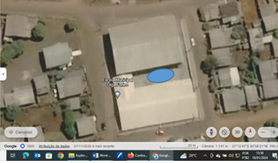 Imagem 1: Vista aérea da Escola Olga Fortes. Em destaque em azul, ilustração do local para instalação.Local de instalação na Escola Harry Francisco Haslinger;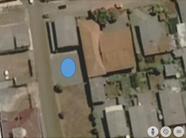 Imagem 2: Vista aérea da Escola Harry Haslinger. Em destaque, em azul, ilustração do local para instalaçãoLocal de instalação na Praça São Carlos;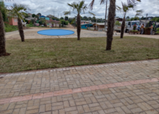 Imagem 3- Foto da Praça São Carlo, em destaque em azul o local onde será instalado o playgound.Levantamento de mercadoOs parquinhos infantis podem ser construídos com diferentes materiais, como ferro, madeira e madeira plástica. Cada material tem suas próprias características, vantagens e desvantagens. Aqui estão algumas diferenças entre um parquinho infantil de ferro, madeira e madeira plástica:Ferro:Durabilidade: Estruturas de ferro tendem a ser duráveis e resistentes.Manutenção: Podem exigir pintura regular para evitar a corrosão.Peso: Geralmente mais pesados, o que pode dificultar a movimentação ou reconfiguração do parquinho.Sensação ao toque: Pode ficar quente sob o sol, o que pode ser desconfortável para as crianças.Madeira:Estética: Muitas pessoas apreciam a estética natural da madeira.Sensação ao toque: A madeira é geralmente suave ao toque e menos propensa a superaquecimento sob o sol.Manutenção: Pode exigir mais manutenção, como selagem ou envernizamento, para prolongar a vida útil e evitar deterioração devido às condições climáticas.Madeira Plástica:Sustentabilidade: Geralmente é feita de materiais reciclados, tornando-a uma opção mais ecológica.Durabilidade: Resistente às condições climáticas e à deterioração, exigindo menos manutenção.Segurança: Menos propensa a lascar ou rachar, proporcionando uma superfície mais segura para as crianças.Geralmente mais leve do que estruturas de ferro, facilitando a movimentação e instalação.Diante destas considerações conclui-se que pelo fato da instalação ser realizada em uma base de piso com grama sintética, ao ar livre, com exposição a interpéries climáticas, a opção mais vantajosa para administração é o playground em madeira plástica pois apresenta maior durabilidade e menos manutenção.Salienta-se também que para as escolhas do modelo dos playground’s foi levado em consideração as dimensões dos terrenos onde os mesmos serão instalados.A empresa vencedora do certame deverá apresentar certificados em conformidade com normas vigentes da ABNT 16071/2012, ABNT NBR (8095:2015)  NBRs 5841 e 4628-3.Descrição da solução como um todoDe acordo o com o exposto acima, tem-se que a melhor opção dentre as existentes no mercado é o playground de madeira plástica eis que é a opção mais adequada, eficiente, segura e ambientalmente sustentável, para atender as necessidades da Administração Pública.Além disso, a instalação dos playgrounds, vai suprir as necessidades das escolas, além de finalizar o projeto da praça São Carlos, sem falar que vai promover saúde e bem-estar,inclusão social, estímular o desenvolvimento infantil, trazer o fortalecimento da comunidade, pois se torna ponto de encontro para famílias locais, melhoria da qualidade de vida, redução do sedentarismo, atração de novos moradores e visitantes, investimento no desenvolvimento infantil.Estimativas das quantidades a serem contratadas. O dimensionamento quantitativo do material foi definido de acordo com a necessidade imediata das Secretarias solicitantes de Monte Carlo, levando em conta a dimensão total do local onde será instalado.. A contratação prevê a aquisição do material juntamente com a sua instalação no local, incluindo o fornecimento de todo os materiais e mão de obra necessários para isso. Tal exigência visa o atendimento das necessidades, sobretudo com a redução de gastos visando o princípio da economicidade.Demonstração da previsão da contratação no plano de contratações anual. O município não dispõe de Plano anual de contratação.. A necessidade se deu em virtude da falta desses objetos nas referidas escolas e também da não finalização da praça São Carlos.. A manifestação e o atendimento dessa demanda se mostrou possível de execução, diante da apresentação de possibilidade de aplicação de recursos específicos.Estimativa do valor da contratação. O preço de referência foi calculado pela média dos valores apresentados nos orçamentos em anexo, mediante pesquisa de mercado realizadas na BLL no dia 18/01/2024, cujo promotor da licitação foi o Município de Ribeirão do Pinhal, licitação foi homologada no dia 07/12/2023, devido ao valor orçado constata-se que a participação no certame não será exclusiva para ME/EPP.. Não foram buscados orçamentos com fornecedores pelo fato da Lei dar prioridade aos orçamentos em sítios eletrônicos, visando assim mais transparência, nos moldes do inciso II, da IN SEGES nº 065/2021, Art. 5 do Decreto Municipal nº 48/2023 e Art. 23 da Lei Federal nº 14.133/2021.. O valor estimado é mostrado na tabela a seguir:Lote 01Requisitos técnicos a serem atendidos pelo contratado. São requisitos desta contratação, sendo de total responsabilidade da empresa contratada, o fornecimento de materiais adicionais e mão de obra para instalação no local.. O fornecedor vencedor do certame deverá garantir que o material atenda as condições previstas na descrição do objeto apresentando certificados em conformidade com normas vigentes da ABNT 16071/2012, ABNT NBR (8095:2015)  NBRs 5841 e 4628-3. . O fornecedor deve apresentar toda a documentação exigida pela Administração para contratação, estando de acordo as normas internas definidas e constantes no Edital.. Justificativa para o parcelamento ou não da solução. O parcelamento do objeto não é viável neste caso, haja vista a indivisibilidade do mesmo, devendo ser fornecido e instalado para sua execução na totalidade, evitando prejuízos para administração.. Considerando a inviabilidade de parcelamento da aquisição, as empresas participantes da licitação deverão competir pelo melhor preço, de modo que os itens demandados sejam fornecidos atendendo as exigências através da proposta mais vantajosa para o Município.. A modalidade de aquisição será por meio de Pregão Eletrônico, pelo Sistema de Registro de Preços. Resultados pretendidos. A presente aquisição buscou englobar o fornecimento do material com a sua instalação, de modo a otimizar os recursos.. Ao adquirir um playground feito de madeira plástica, você pode esperar uma série de resultados positivos, que abrangem aspectos como durabilidade, segurança, sustentabilidade e baixa manutenção.Ao adquirir o playgroud busca-se trazer diversão, melhoria na qualidade de vida tanto dos educandos quanto da comunidade que vai usufruir.Providências a serem adotadas. A Secretaria responsável deverá dispor em seu quadro de servidores, profissionais habilitados para avaliação do objeto que foi entregue e sua instalação.. O Secretário de Infraestrutura e também o setor de engenharia do Município de Monte Carlo, serão responsáveis por instruir, acompanhar e atestar as devidas instalações dos objetos nos locais e aprovar a sua execução.Contratações correlatas e/ou interdependentes. Não há contratações correlatas e/ou interdependentes necessárias, caso se conclua ou se efetive esta contratação.Medidas de Sustentabilidade Ambiental, Econômica e/ou Social. A pretendida contratação não vislumbra impactos significativos no que tange as esferas ambiental, econômica e/ou social, pois:A madeira plástica utiliza fibras de madeira reciclada, contribuindo para a redução do desperdício de madeira e plásticoRedução do desmatamento, com o uso de fibras de madeira reciclada ajuda a diminuir a demanda por madeira proveniente de árvores recém-extraídas, contribuindo para a conservação florestal. A aplicação se dará sobre piso já existente, não sendo necessárias maiores adaptações de estruturas ou construções. Da mesma forma, a instalação do material não exige grandes gastos de energia ou recursos naturais.. Possíveis embalagens ou materiais utilizados que serão descartados, deverão ser separados de acordo com a sua composição, para destinação correta.Posicionamento conclusivo sobre a adequação da contratação para o atendimento da necessidade a que se destina. As Secretarias de Infraestrutura e de Educação declaram viável esta contratação.. A aquisição e instalação do playground atenderá as necessidades das Escolas Municipais e da Praça São Carlos, de maneira a proporcionar um ambiente adequado para que as crianças possam se divertir.Monte Carlo(SC), 26 de janeiro de 2024.            Deljo Maziero                                            Alessandra Aparecida DeonSecretário de Infraestrutura                                  Secretária de EducaçãoPROCESSO ADMINISTRATIVO Nº 0001/2024 PREGÃO ELETRÔNICO Nº 0001/2024TERMO DE REFERÊNCIA Objeto e custos estimados - É objeto do presente termo de referência a AQUISIÇÃO E INSTALAÇÃO DE PLAYGROUND’S NAS ESCOLAS E PRAÇA DO MUNICÍPIO DE MONTE CARLO, conforme quantidades e características descritas a seguir:LOTE 1  Fundamentação2.1.O Estudo Técnico Preliminar foi elaborado, conforme disposição do Art. 10 do Decreto Municipal nº 45/2023.2.2.- Os objetos relacionados são considerados bens e serviços comuns, conforme disposto no parágrafo único do Art. 6º, inciso XIII da Lei Federal nº 14.133/2021, uma vez que os padrões de desempenho e qualidade, podem ser objetivamente definidos, por meio de especificações usuais no mercado.O objeto desta contratação não se enquadra como sendo de bem de luxo, conforme Art. 2, § 1º do Decreto Municipal nº 47/2023.2.4. A presente licitação será realizada na modalidade de Pregão Eletrônico nos termos do Art. 28, inciso I da Lei Federal nº 14.133/2021.2.5. A forma de julgamento será por lote, haja vista que trata-se de um mesmo tipo de objeto, de forma que uma única empresa deverá executar, pois deverá seguir um mesmo padrão.Solução como um todo-  A justificativa da necessidade da contratação bem como a solução escolhida encontra-se contida no Estudo Técnico Preliminar – ETP que se encontra anexo a este termo de referência. Requisitos da contratação- Os requisitos técnicos a serem atendidos pelo contratado encontram-se contidos no Estudo Técnico Preliminar – ETP que se encontra anexo a este termo de referência. Modelo de execução do objeto- A execução do objeto será alcançada com a sua devida entrega e instalação, bem como a conferência qualitativa e quantitativa pelos responsáveis pelo recebimento e fiscalização.- O objeto deverá ser entregue de forma única, dentro do período de 30 dias  após autorização de fornecimento. Modelo de fiscalização e gestão do contrato- O contrato deverá ser executado fielmente pelas partes, de acordo com as cláusulas avençadas e as normas da Lei Federal nº 14.133, de 2021, e cada parte responderá pelas consequências de sua inexecução total ou parcial (Lei Federal nº 14.133/2021, Art. 115, caput).- O contrato vigorará por 12 meses da data de sua assinatura podendo ser prorrogado de acordo com o art. 106 da Lei 14.133/21, a critério da Administração.- A execução do contrato deverá ser acompanhada e fiscalizada por 1 (um) ou mais representantes da Administração especialmente designados, conforme requisitos estabelecidos no Art. 7º da Lei Federal nº 14.133/2021, que deverão cumprir com suas obrigações de conferir, acompanhar e registrar todas as ocorrências relacionadas com a perfeita execução dos serviços ou entrega dos objetos, atestando o correto recebimento ou, se for o caso, determinando o que for necessário para a regularização, se houverem faltas e/ou defeitos observados. O fiscal do contrato informará a seus superiores, em tempo hábil para a adoção das medidas convenientes, a situação que demandar decisão ou providência que ultrapasse sua competência (Art. 117, caput da Lei Federal nº 14.133/2021).– A fiscalização do Contrato será realizada pelo servidor Deljo Maziero designado no instrumento contratual. - A gestão do Contrato será realizada pelos servidores nomeados pelo Decreto nº 167/2023. Critérios de medição e pagamento- Após a conclusão da entrega e instalação dos objetos autorizados, a contratada deverá apresentar nota fiscal/fatura correspondente. - A nota fiscal/fatura deverá ser apresentada ao responsável pelo recebimento e fiscalização, o qual terá o prazo máximo de 05 (cinco) dias úteis para atestar a perfeita entrega dos objetos e o cumprimento pela contratada, das obrigações assumidas. - Somente será encaminhada a nota fiscal/fatura para pagamento após a conferência e o recebimento definitivo dos objetos entregues. - A nota fiscal/fatura que contiver erro será devolvida à contratada para retificação e reapresentação, interrompendo-se a contagem do prazo fixado de 05 dias úteis para o responsável pelo recebimento atestar, que recomeçará a ser contado integralmente a partir da data de sua reapresentação. - O pagamento será efetuado no prazo de até 30 (trinta) dias a contar do recebimento da nota fiscal/fatura. - O pagamento será creditado em nome da contratada, mediante ordem bancária em conta corrente por ela indicada. - O pagamento a ser efetuado estará sujeito às retenções tributárias legais de acordo com a legislação e normais pertinentes.- Não será efetuado qualquer pagamento a contratada enquanto houver pendência de liquidação da obrigação financeira em virtude de aplicação de penalidade ou inadimplência contratual. - Não haverá, em hipótese alguma, pagamento antecipado. Critérios para seleção do fornecedor- O fornecedor será selecionado por meio da realização de procedimento licitatório na modalidade de Pregão Eletrônico, com fundamento no Art. 28, inciso I da Lei Federal nº 14.133/2021. - O licitante vencedor deverá apresentar habilitação jurídica, técnica, fiscal, social, trabalhista e econômica financeira conforme detalhado no edital. Poderão ainda ser exigidas declarações e outros documentos conforme o caso. Além disto, deverá apresentar proposta, preferencialmente nos moldes do edital, com preços finais que não ultrapassem os valores de referência máximos estimados pela Administração. Valor total estimado da contratação- Com base nos levantamentos de preços efetuados, o valor total estimado da presente contratação é de R$ 121.578,84 (cento e vinte e um mil, quinhentos e setenta e  oito reais e oitenta e quatro centavos).- Os valores prévios da contratação foram obtidos pelo cálculo da média dos valores colhidos em cotações junto ao sítio eletrônico da BLL, nos moldes do inciso II, da IN SEGES nº 065/2021, Art. 14 do Decreto Municipal nº 45/2023 e Art. 23 da Lei Federal nº 14.133/2021, conforme demonstrado no mapa de preços em anexo. Adequação orçamentária- Os recursos necessários à presente aquisição/contratação, acham-se classificados na dotação orçamentária que se segue:11.Condições de fornecimento e recebimento - Após o encaminhamento e o recebimento por parte da contratada da autorização de fornecimento, os objetos relacionados na mesma deverão ser entregues e instalados no prazo máximo de até 30 (trinta) dias, em horário de expediente, salvo ocorrência de fato superveniente que não permita o cumprimento deste prazo, devidamente justificado. - Fica aqui estabelecido que os objetos serão recebidos: Provisoriamente, para efeito de posterior verificação da conformidade do que foi entregue com o que foi solicitado;Definitivamente, após a verificação da quantidade e qualidade dos objetos entregues e a consequente aceitação final. - O recebimento dos objetos, mesmo que definitivo, não exclui a responsabilidade da contratada pela sua qualidade e características, cabendo-lhe sanar quaisquer irregularidades detectadas quando da utilização dos mesmos. - O Município, por intermédio dos seus funcionários designados, reserva-se ao direito de proceder à inspeção de qualidade dos objetos e de rejeitá-los, no todo ou em parte, se estiverem em desacordo com as especificações do objeto licitado e a proposta apresentada, obrigando-se a contratada a promover as devidas substituições e correções. - Todo e qualquer fornecimento fora do estabelecido no Edital e seus Anexos será, imediatamente, notificada a contratada que ficará obrigada a tomar providencias, o que deverá fazer prontamente, ficando entendido que correrão por sua conta e risco tais substituições, sujeitando-se, também, às sanções previstas no Edital e na Lei.Monte Carlo(SC), 26 de janeiro de 2024.          Deljo Maziero                                             Alessandra Aparecida DeonSecretário de Infraestrutura                                  Secretária de EducaçãoANEXO IIIPROCESSO ADMINISTRATIVO LICITATÓRIO Nº 0001/2024 PREGÃO ELETRÔNICO Nº 0001/2024PROPOSTA DE PREÇOS FINAL (Vencedor)LOTE 01Dados para Depósito Bancário:Dados do Responsável pela Assinatura do Contrato:Validade: 	 dias (mínima de 60 dias).__________________________________(local e data)(Assinatura do Responsável Legal)OBSERVAÇÃO: A proposta de preços poderá ser apresentada nesta folha-modelo, ou, se preferir, a proponente poderá usar papel próprio, desde que nele constem todos os dados, sem qualquer alteração, apresentados neste modelo.ANEXO IVPROCESSO ADMINISTRATIVO  LICITATÓRIO Nº 0001/2024PREGÃO ELETRÔNICO Nº 0001/2024DECLARAÇÕES UNIFICADASA empresa ..................................................................................., inscrita no CNPJ nº ...................................................., por intermédio de seu representante legal, o(a) Senhor(a) .........................................................., portador da carteira de identidade nº .........................................................., e do CPF nº _______, DECLARA:Que está ciente e concorda com as condições contidas no edital e seus anexos, bem como de que a proposta apresentada compreende a integralidade dos custos para atendimento dos direitos trabalhistas assegurados na Constituição Federal, nas leis trabalhistas, nas normas infralegais, nas convenções coletivas de trabalho e nos termos de ajustamento de conduta vigentes na data de sua entrega em definitivo e que cumpre plenamente os requisitos de habilitação definidos no instrumento convocatório;Que inexistem fatos impeditivos para sua habilitação no certame, ciente da obrigatoriedade de declarar ocorrências posteriores;Que não possui, em sua cadeia produtiva, empregados executando trabalho degradante ou forçado, observando o disposto nos incisos III e IV do Art. 1º e no inciso III do Art. 5º da Constituição Federal;Que cumpre as exigências de reserva de cargos para pessoa com deficiência e para reabilitado da Previdência Social, previstas em lei e em outras normas específicasQue para os fins do disposto no inciso XXXIII do Artigo 7º da Constituição Federal, não emprega menor de dezoito anos em trabalho noturno, perigoso ou insalubre e não emprega menor de dezesseis anos. Ressalva: emprega menor, a partir de quatorze anos, na condição de aprendiz (   ). Observação: em caso afirmativo, assinalar a ressalva.Que não foi declarado inidôneo, suspenso, nem impedido para licitar ou contratar com a Administração Pública de qualquer natureza e esfera governamental.Que não possui em seu quadro societário servidores públicos da ativa, vereadores ou agentes políticos de Monte Carlo/SC.Que conhece e aceita todas as condições do referido edital e anexos.Assim sendo, para fins que se fizer de direito, e por possuir poderes legais para tanto, firmo a presente._______, ____de ______de 2024. (local e data)_____________________________________________________Assinatura do Representante LegalANEXO VPROCESSO ADMINISTRATIVO LICITATÓRIO Nº 0001/2024PREGÃO ELETRÔNICO Nº 0001/2024DECLARAÇÃO DE ENQUADRAMENTO COMO MICROEMPRESA OU EMPRESA DE PEQUENO PORTEA empresa	, inscrita no CNPJ sob o nº _______ 	, por intermédio de seu representante legal, o(a) Sr.(a.) ou procurado  	, portador(a) da Carteira de Identidade nº	, do CPF nº		, DECLARA, sob as penas elencadas na Lei n° 14.133/2021,  que em conformidade com o previsto no art. 3° da Lei Complementar n° 123/06, ter a receita bruta equivalente a uma  	 (microempresa ou empresa de pequeno porte). Declara ainda que não há nenhum dos impedimentos previstos no §4°, art. 3° da LC 123/06.Monte Carlo (SC), …..... de	de 2024.ANEXO VIPROCESSO ADMINISTRATIVO LICITATÓRIO Nº 0001/2024 PREGÃO ELETRÔNICO Nº 0001/2024MINUTA DO CONTRATO CONTRATO ADMINISTRATIVO Nº	___/2024CONTRATO QUE ENTRE SI CELEBRAM O MUNICÍPIO DE MONTE CARLO/SC E A EMPRESA ______, NA FORMA ABAIXO:MUNICÍPIO DE MONTE CARLO, pessoa jurídica de direito público interno, com sede administrativa na Rod. SC 452 – KM 24, nº 1551, Centro, CEP nº 89618-000, inscrito no CNPJ/MF sob o nº 95.996.104/0001-04, representado neste ato pela Prefeita Municipal SONIA SALETE VEDOVATTO, denominado simplesmente de CONTRATANTE, e a empresa ____	, inscrita no CNPJ sob o nº 	, com sede na 	,     , Bairro 	, 	, Estado de 		, neste ato representada  por 		, portador da carteira de identidade nº 	e CPF nº 	, aqui denominada simplesmente de CONTRATADA, com base no edital de Pregão Eletrônico nº XXX/2024, disposições da Lei Federal nº 14.133/2021, Decreto Federal nº 10.024/2019, bem como da Lei Complementar nº 123/06 e suas alterações, aplicando-se supletivamente as normas e princípios de direito administrativo e de direito comum pertinentes, resolvem celebrar o presente Contrato, mediante as cláusulas e condições seguintes:CLÁUSULA PRIMEIRA - OBJETO DO CONTRATOA presente licitação tem por finalidade a CONTRATAÇÃO  DE EMPRESA ESPECIALIZADA PARA   AQUISIÇÃO E INSTALAÇÃO DE PLAYGROUND’S NAS ESCOLAS E PRAÇA DO MUNICÍPIO DE MONTE CARLO, CONFORME TERMO DE REFERÊNCIA EM ANEXO.LOTE 01....................CLÁUSULA SEGUNDA - DOCUMENTOS INTEGRANTES- Para todos os efeitos legais, para melhor caracterização do fornecimento, bem como para definir procedimentos e normas decorrentes das obrigações ora contraídas, integram este Contrato, como se nele estivessem transcritos, os seguintes documentos:Edital de Pregão Eletrônico nº 01/2024 e seus Anexos;Proposta de Preços da contratada. - Os documentos referidos no item 2.1, são considerados suficientes para, em complemento a este Contrato, definir a sua extensão e, desta forma, reger a execução do objeto contratado.CLÁUSULA TERCEIRA - DO PREÇO- O preço para o fornecimento do objeto deste Contrato, é o apresentado na proposta da contratada, devidamente aprovado pelo contratante, tendo os seus valores unitários especificados no item 1.1 (um ponto um) do presente Contrato.- O preço retro referido é final, não se admitindo qualquer acréscimo, estando incluídos no mesmo todas as despesas e custos, diretos e indiretos, como também os lucros da contratada.- Os valores poderão ser reajustados a cada 12 (doze) meses, pelo INPC – Índice Nacional de Preços ao Consumidor, ou por outro que venha a substituí-lo.- A recomposição dos preços unitários em razão de desequilíbrio econômico-financeiro do Contrato somente poderá ser dada se a sua ocorrência era imprevisível no momento da contratação, e se houver a efetiva comprovação do aumento pela contratada (requerimento, planilha de custos e documentação de suporte).- Ao solicitar reajuste ou recomposição dos preços unitários em razão de desequilíbrio econômico-financeiro do contrato, além do requerimento e documentação de comprovação a contratada deverá apresentar os documentos relativos à regularidade fiscal e trabalhista atualizados e vigentes.CLÁUSULA QUARTA - DO PAGAMENTO E DA DOTAÇÃO ORÇAMENTÁRIA- Após a conclusão da entrega e instalação dos objetos autorizados pela solicitação de fornecimento, a contratada deverá apresentar nota fiscal/fatura correspondente. - A nota fiscal/fatura deverá ser apresentada ao responsável pelo recebimento e fiscalização, o qual terá o prazo máximo de 05 (cinco) dias úteis para atestar a perfeita entrega dos objetos e o cumprimento pela contratada, das obrigações assumidas.- Somente será encaminhada a nota fiscal/fatura para pagamento após a conferência e o recebimento definitivo dos objetos entregues.- A nota fiscal/fatura que contiver erro será devolvida à contratada para retificação e reapresentação, interrompendo-se a contagem do prazo fixado de 05 dias úteis para o responsável pelo recebimento atestar, que recomeçará a ser contado integralmente a partir da data de sua reapresentação.- O pagamento será efetuado no prazo de até 30 (trinta) dias a contar do recebimento da nota fiscal/fatura.- O pagamento será creditado em nome da contratada, mediante ordem bancária em conta corrente por ela indicada.- O pagamento a ser efetuado estará sujeito às retenções tributárias legais de acordo com a legislação e normais pertinentes.- Não será efetuado qualquer pagamento a contratada enquanto houver pendência de liquidação da obrigação financeira em virtude de aplicação de penalidade ou inadimplência contratual.- Não haverá, em hipótese alguma, pagamento antecipado.- Os recursos necessários à presente aquisição/contratação, acham-se classificados na dotação orçamentária que se segue:CLÁUSULA QUINTA - DO PRAZO CONTRATUAL, DAS CONDIÇÕES DE FORNECIMENTO E RECEBIMENTO- O contrato vigorará por 12 meses da data de sua assinatura podendo ser prorrogado de acordo com o art. 106 da Lei 14.133/21, a critério da administração- Após o encaminhamento e o recebimento por parte da contratada da autorização de fornecimento, os objetos relacionados na mesma deverão ser entregues e instalados no prazo máximo de 30(trinta) dias, em horário de expediente, salvo ocorrência de fato superveniente que não permita o cumprimento deste prazo, devidamente justificado.- Fica aqui estabelecido que os objetos serão recebidos: Provisoriamente, para efeito de posterior verificação da conformidade do que foi entregue com o que foi solicitado;Definitivamente, após a verificação da quantidade e qualidade dos objetos entregues e a consequente aceitação final. - O recebimento dos objetos, mesmo que definitivo, não exclui a responsabilidade da contratada pela sua qualidade e características, cabendo-lhe sanar quaisquer irregularidades detectadas quando da utilização dos mesmos.- O Município, por intermédio dos seus funcionários designados, reserva-se ao direito de proceder à inspeção de qualidade dos objetos e de rejeitá-los, no todo ou em parte, se estiverem em desacordo com as especificações do objeto licitado e a proposta apresentada, obrigando-se a contratada a promover as devidas substituições e correções.- Todo e qualquer fornecimento fora do estabelecido no Edital e seus Anexos será, imediatamente, notificado à contratada que ficará obrigada a tomar providências, o que deverá fazer prontamente, ficando entendido que correrão por sua conta e risco tais substituições, sujeitando-se, também, às sanções previstas no Edital e na Lei. CLÁUSULA SEXTA - DAS OBRIGAÇÕES DA CONTRATADA E DO CONTRATANTE- Constituem obrigações da CONTRATADA:Providenciar o fornecimento dos produtos e/ou serviços, nos endereços indicados na autorização de fornecimento, conforme solicitações por parte das Secretarias Requisitantes, obedecendo os prazos e exigências estabelecidos no edital e seus anexos.Providenciar, no prazo máximo de 05 (cinco) dias, o saneamento de quaisquer irregularidades constatadas no fornecimento dos produtos e/ou serviços.Atender prontamente as orientações e exigências do fiscal responsável designado pelo recebimento dos produtos e/ou serviços.Emitir e entregar as Notas Fiscais correspondentes no valor pactuado, juntamente com os produtos e/ou serviços para conferência, atesto e pagamento.Manter durante toda a vigência das obrigações assumidas as condições de regularidade e habilitação exigidas na licitação.Assumir integral responsabilidade pelos danos causados ao contratante ou a terceiros, na entrega dos produtos e/ou serviços, inclusive por acidentes, mortes, perdas ou destruições, isentando o contratante de todas e quaisquer reclamações cíveis, criminais ou trabalhistas que possam surgir.Substituir, sempre que exigido pelo contratante e independentemente de justificativa por parte desta, qualquer empregado cuja atuação, permanência e/ou comportamento sejam julgados prejudiciais, inconvenientes ou insatisfatórios à disciplina da repartição ou ao interesse do Serviço Público.Reparar, corrigir e substituir, refazer às suas expensas, no total ou em parte, os produtos e/ou serviços em que se verificarem vícios, defeitos ou incorreções.Responsabilizar-se pelos encargos trabalhistas, previdenciários, fiscais e comerciais resultantes da entrega dos produtos e/ou serviços e não transferir para o contratante a responsabilidade pelo pagamento dos mesmos.Não terceirizar e nem transferir a outrem, no todo ou em parte, as obrigações assumidas, sem prévia e expressa anuência do contratante.Realizar as manutencoes corretivas e preventivas dos cilindros de gases medicinais, bem como, valvulas de seguranca, aneis de vedacao e tudo para o perfeito funcionamento de toda a estrutura.Apresentar certificados em conformidade com normas vigentes da ABNT 16071/2012, ABNT NBR (8095:2015)  NBRs 5841 e 4628-3.- Constituem obrigações do CONTRATANTE:Acompanhar e fiscalizar o fornecimento dos produtos e/ou serviços, atestar nas notas fiscais a efetiva entrega e recebimento em conformidade com a proposta de preços da contratada, o edital e seus anexos.Efetuar os pagamentos a contratada nos termos do edital e seus anexos.Aplicar a contratada as penalidades cabíveis pelo descumprimento das obrigações assumidas.Prestar as informações e os esclarecimentos que venham a ser solicitados pela contratada.Rejeitar, no todo ou em parte os produtos e/ou serviços fornecidos, se estiverem em desacordo com as especificações do edital e seus anexos, assim como da proposta de preços da contratada.Emitir autorização para o fornecimento dos produtos e/ou serviços e encaminhá-la à contratada.Exigir o cumprimento dos recolhimentos tributários, trabalhistas e previdenciários através dos documentos pertinentes.Comunicar a contratada todas as irregularidades observadas durante a entrega dos produtos e/ou execução dos serviços e exigir o cumprimento das obrigações assumidas. CLÁUSULA SÉTIMA - DAS PENALIDADES- Nas hipóteses do não cumprimento de qualquer das cláusulas, condições, obrigações, prazos, descumprimento de normas ou qualquer outra violação contratual, em especial as infrações contidas no Art. 155 da Lei Federal nº 14.133/2021, estará a CONTRATADA sujeita às seguintes sanções:advertência;impedimento de licitar e contratar com o CONTRATANTE, pelo prazo de até 3 (três) anos;declaração de inidoneidade, nos termos do Art. 156, inciso IV e §§ 5º e 6º da Lei Federal nº 14.133/2021; multa:moratória de até 0,5% (meio por cento) por dia de atraso injustificado sobre o valor inadimplente, até o limite de 30 (trinta) dias;O atraso superior a 30 (trinta) dias autoriza a Administração a promover a extinção do contrato por descumprimento ou cumprimento irregular de suas cláusulas, conforme dispõe o inciso I do Art. 137 da Lei Federal nº 14.133/2021.compensatória de até 30% (trinta por cento) sobre o valor total do contrato, no caso de inexecução total do objeto.- A aplicação das sanções previstas neste Contrato, não exclui, em hipótese alguma, a obrigação de reparação integral do dano causado ao CONTRATANTE. - Todas as sanções previstas neste Contrato poderão ser aplicadas cumulativamente com a multa. (Art. 156, §7º da Lei Federal nº 14.133/2021).- Antes da aplicação da multa, será facultada a defesa do interessado no prazo de 15 (quinze) dias úteis, contado da data da sua intimação.- Se a multa aplicada e as indenizações cabíveis forem superiores ao valor do pagamento eventualmente devido pelo CONTRATANTE a CONTRATADA, além da perda desse valor, a diferença será descontada da garantia prestada ou será cobrada judicialmente (Art. 156, §8º, da Lei Federal nº 14.133/2021).- Previamente ao encaminhamento à cobrança judicial, a multa poderá ser recolhida administrativamente no prazo máximo de 30 (trinta) dias, a contar da data do recebimento da comunicação enviada pela autoridade competente.- O CONTRATANTE deverá, no prazo máximo 15 (quinze) dias úteis, contados da data de aplicação da sanção, informar e manter atualizados os dados relativos às sanções por ela aplicadas, para fins de publicidade no Cadastro Nacional de Empresas Inidôneas e Suspensas (Ceis) e no Cadastro Nacional de Empresas Punidas (Cnep), instituídos no âmbito do Poder Executivo Federal. (Art. 161, da Lei Federal nº 14.133/2021).- As sanções de impedimento de licitar e contratar e declaração de inidoneidade para licitar ou contratar são passíveis de reabilitação na forma do Art. 163 da Lei Federal nº 14.133/2021.- As sanções previstas neste instrumento, poderão ser relevadas na hipótese de caso fortuito e força maior, ou a ausência de culpa da CONTRATADA, devidamente comprovada. CLÁUSULA OITAVA - DA EXTINÇÃO CONTRATUAL- As causas de extinção contratual estão estabelecidas no Art. 137, de acordo com as disposições do Art. 138 e 139, todos da Lei Federal nº 14.133/2021. CLÁUSULA NONA - DO ACOMPANHAMENTO E FISCALIZAÇÃO- A execução do contrato deverá ser acompanhada e fiscalizada por 1 (um) ou mais representantes da Administração especialmente designados, conforme requisitos estabelecidos no Art. 7º da Lei Federal nº 14.133/2021, que deverão cumprir com suas obrigações de conferir, acompanhar e registrar todas as ocorrências relacionadas com a perfeita execução dos serviços ou entrega dos objetos, atestando o correto recebimento ou, se for o caso, determinando o que for necessário para a regularização, se houverem faltas e/ou defeitos observados. O fiscal do contrato informará a seus superiores, em tempo hábil para a adoção das medidas convenientes, a situação que demandar decisão ou providência que ultrapasse sua competência (Art. 117, caput da Lei Federal nº 14.133/2021).– A fiscalização do Contrato será realizada pelo servidor Deljo Maziero, designado neste instrumento contratual.  – A gestão do Contrato será realizada pelo servidore nomeados pela Decreto nº 167/2023. CLÁUSULA DÉCIMA - DO FORO- As partes elegem o Foro da Comarca de Fraiburgo/SC, para dirimir todas e quaisquer controvérsias oriundas deste contrato, renunciando expressamente a qualquer outro, por mais privilegiado que seja.E, assim, por estarem justas e contratadas, as partes, por seus representantes legais, assinam o presente contrato. Monte Carlo(SC), 	    de 	de 2024.EDITAL DO PREGÃO, NA FORMA ELETRÔNICA Nº 0001/2024 – PMMCPROCESSO ADMINISTRATIVO LICITATÓRIO N° 0001/2024 PMMCPREGÃO ELETRÔNICOPREGÃO ELETRÔNICOINFORMAÇÕES DE DATA E HORAINFORMAÇÕES DE DATA E HORADATA INICIAL PARA ENVIO DE PROPOSTAS07/02/2024 – 08:00h – Horário de BrasíliaDATA FINAL PARA ENVIO DE PROPOSTAS19/02/2024 – 17:00h – Horário de BrasíliaDATA FINAL PARA IMPUGNAÇÃO DO EDITAL15/02/2004 – 00:00h – Horário de BrasíliaDATA PARA ÍNICIO DA SESSÃO PÚBLICA20/02/2024 – 09:30h – Horário de BrasíliaDATA PARA ÍNICIO DA DISPUTA DE LANCES20/02/2024 – 09:30h – Horário de BrasíliaINFORMAÇÕES DE ACESSO E OBTENÇÃO DO EDITALINFORMAÇÕES DE ACESSO E OBTENÇÃO DO EDITALENDEREÇO DA SESSÃO PÚBLICA/DISPUTA DE PREÇOSwww.bll.org.brACESSO AO EDITALwww.bll.org.brwww.montecarlo.sc.gov.brwww.pncp.gov.brwww.diariomunicipal.sc.gov.brCONSULTAS/ESCLARECIMENTOSwww.bll.org.brINFORMAÇÕES GERAIS DA LICITAÇÃOINFORMAÇÕES GERAIS DA LICITAÇÃOREGISTRO DE PREÇOSNÃOFORMA DE JULGAMENTOMENOR PREÇO POR LOTEFORMA DE FORNECIMENTO30 DIAS APÓS SOLICITAÇÃOCONTRATO/VIGÊNCIASIM 12 MESESATA DE REGISTRO DE PREÇOS/VIGÊNCIANÃOMODO DE DISPUTAABERTOINTERVALO MÍNIMO DE DIFERENÇA DE VALORES ENTRE OS LANCESR$ 0,001FUNDAMENTAÇÃOLei Federal nº 14.133/2021, Decretos Municipais nº 45/2023 e 46/2023, Lei Complementar nº 123/2006 e suas alterações, e subsidiariamente Decreto Federal nº 10.024/2019Órgão09.000 – SECRETARIA DE INFRAESTRUTURAUnidade09003 – SECRETARIA MUNICIPAL DE INFRAESTRUTURAFuncional26.782.0007 – TRANSPORTE RODOVIÁRIOCompl.Elemento4.4.90.00.00.00.00.00 – APLICAÇÕES DIRETASRecursos/ Dotações1.500.7000.000000– RECURSOS NÃO VINCULADOS A IMPOSTOSCódigo Reduzido99Órgão07.000 – SECRETARIA DE EDUCAÇAO CULTURA E DESPORTOUnidade07.006 – EDUCAÇÃO INFANTIL – PRÉ ESCOLASFuncional12.365.0004 – EDUCAÇÃO INFANTILCompl.Elemento4.4.90.00.00.00.00.00 – APLICAÇÕES DIRETASRecursos/ Dotações  1.500.1001.000000– RECURSOS NÃO VINCULADOS DE IMPOSTOSCódigo Reduzido  66ItemQtdUndDescrição do ObjetoValor Unitário (Média)Valor Total11unPlayground. Material: Madeira. Tipo: Conjunto De Brinquedos P/ Playground. Componentes: 01 Escada, 02 Plataformas, 02 Escorregadores, 01 P. Características Adicionais: Material Antialérgico Com Cantos Arredondados Para. Informações adicionais: Área de instalação (12x10) metros e faixa etária de (4 a 12 anos) contendo: 3 - Torres Cobertas confeccionada em estrutura de madeira plástica medindo aproximadamente 1,00 x 1,00 metros com cobertura cônica em plástico roto moldado formato de telha colonial medindo aproximadamente 1,00 x 1,00, com encaixe das colunas embutidas, sendo colunas em madeira plástica medindo 9,00 x 9,00 com reforço interno tipo cruzeta, na cor itaúba, plataforma em madeira plástica e estrutura em aço carbono, com pintura eletrostática a pó, medindo aproximadamente 1,00 x 1,00 (H- 1.20). 1 - Torre sem Cobertura confeccionada em estrutura de madeira plástica medindo aproximadamente 1,00 x 1,00 metros sem cobertura, sendo colunas em madeira plástica medindo 9,00 x 9,00 com reforço interno tipo cruzeta, na cor itaúba, plataforma madeira plástica e estrutura em aço carbono, com pintura eletrostática a pó, medindo aproximadamente 1,00 x 1,00 (H- 1.20). 1 - Coqueiro decorativo em plástico roto moldado com parede dupla e encaixe para coluna d plataforma. 2 - Túnel reto em plástico roto-moldado medida aproximada 1,00 x 0,80 metros fixados entre as torres, com bordas em plástico roto-moldado medindo 1,00 x 0,90 metros. 1 - Túnel curvo em plástico roto- moldado medindo aproximadamente 2,00 x 0,80 fixados entre as torres, com bordas em plástico roto-moldado medindo aproximadamente 1,00 x 0,90. 1-Escorregador caracol com portal de segurança e plataforma em plástico rotomoldado DUPLO no mínimo 1,50 x 1,60 de diâmetro. 1-Tobogã KIDS em plástico roto- moldado medindo aproximadamente 3,00 x 0,80 metros, fixado na torre com borda de plástico roto-moldado medindo 1,00 x 0,90 metros. 1 - Escorregador kids em plástico roto-moldado medida aproximada 2,70 metros de comprimento x 0,42 metros de largura com portal de segurança em roto. 1 - Escorregador duplo em plástico roto-moldado medida aproximada 2,30 metros de comprimento x 0,42 metros de largura com portal de segurança em roto.1 - Escada de disco, fabricada com tubo de aço carbono com pintura eletrostática, contendo 5 degraus em disco de rotomoldado, com aproximadamente 1,80 metro de comprimento. 1 - Escada KIDS com seis degraus em plástico roto moldado em polietileno e fita antiderrapante e espessura mínima de 5mm com corrimão em aço carbono. 1 - Rampa de escalada confeccionada em plástico rotomoldado 1,80 metros de comprimento x 0,60 metro de largura. 1 - Teia de cordas, em rotomoldado medida aproximada 1.20 de altura por 0.80 de largura com cordas 12 mm largura, com portal de segurança em rotomoldado. 1 - Kit jogo da velha, em plástico roto moldado medindo aproximadamente 80x90 cm.1-Foguetinho, em plástico roto moldado medida aproximada 0,60cm de diâmetro e 3 metros de altura, com uma escada interna de acesso a plataforma.  Apresentar certificados em conformidade com normas vigentes da ABNT 16071/2012, ABNT NBR (8095:2015)  NBRs 5841 e 4628-3.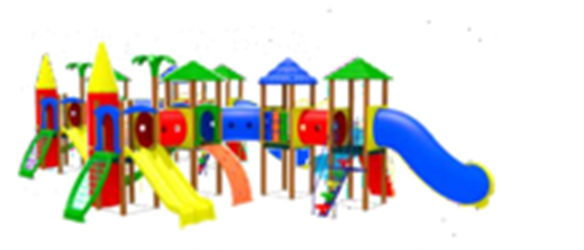 R$ 64.290,28R$ 64.290,2822unBrinquedo Em Geral. Material: Madeira. Tipo: Conjunto De Brinquedos P/ Playground. Componentes: 01 Escada, 02 Plataformas, 02 Escorregadores, 01 P. Características Adicionais: Material Antialérgico Com Cantos Arredondados Para. Informações adicionais: com área de instalação (11x7) metros e faixa etária de (4 a 12 anos). contendo: 2 - Torres Cobertas confeccionada em estrutura de madeira plástica medindo aproximadamente 1,00 x 1,00 metros com cobertura cônica em plástico roto moldado formato de telha colonial medindo aproximadamente 1,00 x 1,00, com encaixe das colunas embutidas, sendo colunas em madeira plástica medindo 9,00 x 9,00 com reforço interno tipo cruzeta, na cor itaúba, plataforma em madeira plástica e estrutura em aço carbono, com pintura eletrostática a pó, medindo aproximadamente 1,00 x 1,00 (H-1.20). 1 - Túnel RETO em plástico roto-moldado medindo aproximadamente 2,00 x 0,80 metros fixados entre as torres, com bordas em plástico roto- moldado medindo 1,00 x 0,90 metros. 1 - Escorregador kids em plástico roto-moldado medindo aproximadamente 2,70 metros de comprimento x 0,42 metros de largura com portal de segurança em roto. 1 - Escada KIDS com seis degraus em plástico roto moldado em polietileno e fita antiderrapante e espessura mínima de 5mm com corrimão em aço carbono. 1 - Teia de cordas, em rotomoldado medida aproximada 1.20 de altura por 0.80 de largura com cordas 12 mm largura, com portal de segurança em rotomoldado. 1 - Rampa de escalada confeccionada em plástico rotomoldado 1,80 metros de comprimento x 0,60 metro de largura. 1 - Balanço KIDS com 2 lugares, medida aproximada 2.50 x 2.10 x 1.70 com estrutura em tubular em aço carbono com pintura eletrostática a pó, balanços com assento em rotomoldado medida aproximada 0.45 x 0.20 correntes galvanizadas com elo longo medindo aproximadamente 2 metros de comprimento. 1 - Kit jogo da velha, em plástico roto moldado medida aproximada 80x90 cm. Apresentar certificados em conformidade com normas vigentes da ABNT 16071/2012, ABNT NBR (8095:2015)  NBRs 5841 e 4628-3.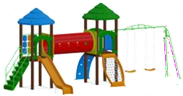 R$ 28.644,28R$ 57.288,56TOTAL GERALTOTAL GERALTOTAL GERALTOTAL GERALTOTAL GERAL121.578,84ItemQtdUndDescrição do ObjetoValor Unitário (Média)Valor Total11undPlayground. Material: madeira plástica Tipo: Conjunto De Brinquedos P/ Playground. Componentes: 01 Escada, 02 Plataformas, 02 Escorregadores, 01 P. Características Adicionais: Material Antialérgico Com Cantos Arredondados Para. Informações adicionais: Área de instalação (12x10) metros e faixa etária de (4 a 12 anos) contendo: 3 - Torres Cobertas confeccionada em estrutura de madeira plástica medindo aproximadamente 1,00 x 1,00 metros com cobertura cônica em plástico roto moldado formato de telha colonial medindo aproximadamente 1,00 x 1,00, com encaixe das colunas embutidas, sendo colunas em madeira plástica medindo 9,00 x 9,00 com reforço interno tipo cruzeta, na cor itaúba, plataforma em madeira plástica e estrutura em aço carbono, com pintura eletrostática a pó, medindo aproximadamente 1,00 x 1,00 (H- 1.20). 1 - Torre sem Cobertura confeccionada em estrutura de madeira plástica medindo aproximadamente 1,00 x 1,00 metros sem cobertura, sendo colunas em madeira plástica medindo 9,00 x 9,00 com reforço interno tipo cruzeta, na cor itaúba, plataforma madeira plástica e estrutura em aço carbono, com pintura eletrostática a pó, medindo aproximadamente 1,00 x 1,00 (H- 1.20). 1 - Coqueiro decorativo em plástico roto moldado com parede dupla e encaixe para coluna d plataforma. 2 - Túnel reto em plástico roto-moldado medida aproximada 1,00 x 0,80 metros fixados entre as torres, com bordas em plástico roto-moldado medindo 1,00 x 0,90 metros. 1 - Túnel curvo em plástico roto- moldado medindo aproximadamente 2,00 x 0,80 fixados entre as torres, com bordas em plástico roto-moldado medindo aproximadamente 1,00 x 0,90. 1-Escorregador caracol com portal de segurança e plataforma em plástico rotomoldado DUPLO no mínimo 1,50 x 1,60 de diâmetro. 1-Tobogã KIDS em plástico roto- moldado medindo aproximadamente 3,00 x 0,80 metros, fixado na torre com borda de plástico roto-moldado medindo 1,00 x 0,90 metros. 1 - Escorregador kids em plástico roto-moldado medida aproximada 2,70 metros de comprimento x 0,42 metros de largura com portal de segurança em roto. 1 - Escorregador duplo em plástico roto-moldado medida aproximada 2,30 metros de comprimento x 0,42 metros de largura com portal de segurança em roto.1 - Escada de disco, fabricada com tubo de aço carbono com pintura eletrostática, contendo 5 degraus em disco de rotomoldado, com aproximadamente 1,80 metro de comprimento. 1 - Escada KIDS com seis degraus em plástico roto moldado em polietileno e fita antiderrapante e espessura mínima de 5mm com corrimão em aço carbono. 1 - Rampa de escalada confeccionada em plástico rotomoldado 1,80 metros de comprimento x 0,60 metro de largura. 1 - Teia de cordas, em rotomoldado medida aproximada 1.20 de altura por 0.80 de largura com cordas 12 mm largura, com portal de segurança em rotomoldado. 1 - Kit jogo da velha, em plástico roto moldado medindo aproximadamente 80x90 cm.1-Foguetinho, em plástico roto moldado medida aproximada 0,60cm de diâmetro e 3 metros de altura, com uma escada interna de acesso a plataforma. Apresentar certificados em conformidade com normas vigentes da ABNT 16071/2012, ABNT NBR (8095:2015)  NBRs 5841 e 4628-3.R$ 64.290,28R$ 64.290,2822unPlayground. Material: Madeira plástica. Tipo: Conjunto De Brinquedos P/ Playground. Componentes: 01 Escada, 02 Plataformas, 02 Escorregadores, 01 P. Características Adicionais: Material Antialérgico Com Cantos Arredondados Para. Informações adicionais: com área de instalação (11x7) metros e faixa etária de (4 a 12 anos). contendo: 2 - Torres Cobertas confeccionada em estrutura de madeira plástica medindo aproximadamente 1,00 x 1,00 metros com cobertura cônica em plástico roto moldado formato de telha colonial medindo aproximadamente 1,00 x 1,00, com encaixe das colunas embutidas, sendo colunas em madeira plástica medindo 9,00 x 9,00 com reforço interno tipo cruzeta, na cor itaúba, plataforma em madeira plástica e estrutura em aço carbono, com pintura eletrostática a pó, medindo aproximadamente 1,00 x 1,00 (H-1.20). 1 - Túnel RETO em plástico roto-moldado medindo aproximadamente 2,00 x 0,80 metros fixados entre as torres, com bordas em plástico roto- moldado medindo 1,00 x 0,90 metros. 1 - Escorregador kids em plástico roto-moldado medindo aproximadamente 2,70 metros de comprimento x 0,42 metros de largura com portal de segurança em roto. 1 - Escada KIDS com seis degraus em plástico roto moldado em polietileno e fita antiderrapante e espessura mínima de 5mm com corrimão em aço carbono. 1 - Teia de cordas, em rotomoldado medida aproximada 1.20 de altura por 0.80 de largura com cordas 12 mm largura, com portal de segurança em rotomoldado. 1 - Rampa de escalada confeccionada em plástico rotomoldado 1,80 metros de comprimento x 0,60 metro de largura. 1 - Balanço KIDS com 2 lugares, medida aproximada 2.50 x 2.10 x 1.70 com estrutura em tubular em aço carbono com pintura eletrostática a pó, balanços com assento em rotomoldado medida aproximada 0.45 x 0.20 correntes galvanizadas com elo longo medindo aproximadamente 2 metros de comprimento. 1 - Kit jogo da velha, em plástico roto moldado medida aproximada 80x90 cm Apresentar certificados em conformidade com normas vigentes da ABNT 16071/2012, ABNT NBR (8095:2015)  NBRs 5841 e 4628-3.R$ 28.644,28R$ 57.288,56TOTAL GERALTOTAL GERALTOTAL GERALTOTAL GERALTOTAL GERALR$121.578,84Órgão09.000 – SECRETARIA DE INFRAESTRUTURAUnidade09003 – SECRETARIA MUNICIPAL DE INFRAESTRUTURAFuncional26.782.0007 – TRANSPORTE RODOVIÁRIOCompl.Elemento4.4.90.00.00.00.00.00 – APLICAÇÕES DIRETASRecursos/ Dotações1.500.7000.000000– RECURSOS NÃO VINCULADOS A IMPOSTOSCódigo Reduzido99Órgão07.000 – SECRETARIA DE EDUCAÇAO CULTURA E DESPORTOUnidade07.006 – EDUCAÇÃO INFANTIL – PRÉ ESCOLASFuncional12.365.0004 – EDUCAÇÃO INFANTILCompl.Elemento4.4.90.00.00.00.00.00 – APLICAÇÕES DIRETASRecursos/ Dotações  1.500.1001.000000– RECURSOS NÃO VINCULADOS DE IMPOSTOSCódigo Reduzido  66Razão Social:Razão Social:CNPJ:CNPJ:Endereço:Bairro:Cidade:Estado:CEP:CEP:Telefone:Telefone:E-mail:E-mail:ItemQtdUndDescrição do ObjetoValor Unitário (Média)Valor Total11undPlayground. Material: madeira plástica Tipo: Conjunto De Brinquedos P/ Playground. Componentes: 01 Escada, 02 Plataformas, 02 Escorregadores, 01 P. Características Adicionais: Material Antialérgico Com Cantos Arredondados Para. Informações adicionais: Área de instalação (12x10) metros e faixa etária de (4 a 12 anos) contendo: 3 - Torres Cobertas confeccionada em estrutura de madeira plástica medindo aproximadamente 1,00 x 1,00 metros com cobertura cônica em plástico roto moldado formato de telha colonial medindo aproximadamente 1,00 x 1,00, com encaixe das colunas embutidas, sendo colunas em madeira plástica medindo 9,00 x 9,00 com reforço interno tipo cruzeta, na cor itaúba, plataforma em madeira plástica e estrutura em aço carbono, com pintura eletrostática a pó, medindo aproximadamente 1,00 x 1,00 (H- 1.20). 1 - Torre sem Cobertura confeccionada em estrutura de madeira plástica medindo aproximadamente 1,00 x 1,00 metros sem cobertura, sendo colunas em madeira plástica medindo 9,00 x 9,00 com reforço interno tipo cruzeta, na cor itaúba, plataforma madeira plástica e estrutura em aço carbono, com pintura eletrostática a pó, medindo aproximadamente 1,00 x 1,00 (H- 1.20). 1 - Coqueiro decorativo em plástico roto moldado com parede dupla e encaixe para coluna d plataforma. 2 - Túnel reto em plástico roto-moldado medida aproximada 1,00 x 0,80 metros fixados entre as torres, com bordas em plástico roto-moldado medindo 1,00 x 0,90 metros. 1 - Túnel curvo em plástico roto- moldado medindo aproximadamente 2,00 x 0,80 fixados entre as torres, com bordas em plástico roto-moldado medindo aproximadamente 1,00 x 0,90. 1-Escorregador caracol com portal de segurança e plataforma em plástico rotomoldado DUPLO no mínimo 1,50 x 1,60 de diâmetro. 1-Tobogã KIDS em plástico roto- moldado medindo aproximadamente 3,00 x 0,80 metros, fixado na torre com borda de plástico roto-moldado medindo 1,00 x 0,90 metros. 1 - Escorregador kids em plástico roto-moldado medida aproximada 2,70 metros de comprimento x 0,42 metros de largura com portal de segurança em roto. 1 - Escorregador duplo em plástico roto-moldado medida aproximada 2,30 metros de comprimento x 0,42 metros de largura com portal de segurança em roto.1 - Escada de disco, fabricada com tubo de aço carbono com pintura eletrostática, contendo 5 degraus em disco de rotomoldado, com aproximadamente 1,80 metro de comprimento. 1 - Escada KIDS com seis degraus em plástico roto moldado em polietileno e fita antiderrapante e espessura mínima de 5mm com corrimão em aço carbono. 1 - Rampa de escalada confeccionada em plástico rotomoldado 1,80 metros de comprimento x 0,60 metro de largura. 1 - Teia de cordas, em rotomoldado medida aproximada 1.20 de altura por 0.80 de largura com cordas 12 mm largura, com portal de segurança em rotomoldado. 1 - Kit jogo da velha, em plástico roto moldado medindo aproximadamente 80x90 cm.1-Foguetinho, em plástico roto moldado medida aproximada 0,60cm de diâmetro e 3 metros de altura, com uma escada interna de acesso a plataforma. Apresentar certificados em conformidade com normas vigentes da ABNT 16071/2012, ABNT NBR (8095:2015)  NBRs 5841 e 4628-3.22unPlayground. Material: Madeira plástica. Tipo: Conjunto De Brinquedos P/ Playground. Componentes: 01 Escada, 02 Plataformas, 02 Escorregadores, 01 P. Características Adicionais: Material Antialérgico Com Cantos Arredondados Para. Informações adicionais: com área de instalação (11x7) metros e faixa etária de (4 a 12 anos). contendo: 2 - Torres Cobertas confeccionada em estrutura de madeira plástica medindo aproximadamente 1,00 x 1,00 metros com cobertura cônica em plástico roto moldado formato de telha colonial medindo aproximadamente 1,00 x 1,00, com encaixe das colunas embutidas, sendo colunas em madeira plástica medindo 9,00 x 9,00 com reforço interno tipo cruzeta, na cor itaúba, plataforma em madeira plástica e estrutura em aço carbono, com pintura eletrostática a pó, medindo aproximadamente 1,00 x 1,00 (H-1.20). 1 - Túnel RETO em plástico roto-moldado medindo aproximadamente 2,00 x 0,80 metros fixados entre as torres, com bordas em plástico roto- moldado medindo 1,00 x 0,90 metros. 1 - Escorregador kids em plástico roto-moldado medindo aproximadamente 2,70 metros de comprimento x 0,42 metros de largura com portal de segurança em roto. 1 - Escada KIDS com seis degraus em plástico roto moldado em polietileno e fita antiderrapante e espessura mínima de 5mm com corrimão em aço carbono. 1 - Teia de cordas, em rotomoldado medida aproximada 1.20 de altura por 0.80 de largura com cordas 12 mm largura, com portal de segurança em rotomoldado. 1 - Rampa de escalada confeccionada em plástico rotomoldado 1,80 metros de comprimento x 0,60 metro de largura. 1 - Balanço KIDS com 2 lugares, medida aproximada 2.50 x 2.10 x 1.70 com estrutura em tubular em aço carbono com pintura eletrostática a pó, balanços com assento em rotomoldado medida aproximada 0. Apresentar certificados em conformidade com normas vigentes da ABNT 16071/2012, ABNT NBR (8095:2015)  NBRs 5841 e 4628-3.45 x 0.20 correntes galvanizadas com elo longo medindo aproximadamente 2 metros de comprimento. 1 - Kit jogo da velha, em plástico roto moldado medida aproximada 80x90 cm. TOTAL GERALTOTAL GERALTOTAL GERALTOTAL GERALTOTAL GERALBanco:Agência:Conta:Nome:CPF:Órgão09.000 – SECRETARIA DE INFRAESTRUTURAUnidade09003 – SECRETARIA MUNICIPAL DE INFRAESTRUTURAFuncional26.782.0007 – TRANSPORTE RODOVIÁRIOCompl.Elemento4.4.90.00.00.00.00.00 – APLICAÇÕES DIRETASRecursos/ Dotações1.500.7000.000000– RECURSOS NÃO VINCULADOS A IMPOSTOSCódigo Reduzido99Órgão07.000 – SECRETARIA DE EDUCAÇAO CULTURA E DESPORTOUnidade07.006 – EDUCAÇÃO INFANTIL – PRÉ ESCOLASFuncional12.365.0004 – EDUCAÇÃO INFANTILCompl.Elemento4.4.90.00.00.00.00.00 – APLICAÇÕES DIRETASRecursos/ Dotações  1.500.1001.000000– RECURSOS NÃO VINCULADOS DE IMPOSTOSCódigo Reduzido  66_______________________SONIA SALETE VEDOVATTOPrefeita Municipal________________________CONTRATADA